UNITED STATES DISTRICT COURT MIDDLE DISTRICT OF FLORIDA TAMPA DIVISIONKENNAN G. DANDAR,and DANDAR & DANDAR, P.A.,Plaintiffs,V.CHURCH OF SCIENTOLOGY FLAG SERVICE ORGANIZATION,INC., F. WALLACE "WALLY" POPE, JR., ROBERT V. POTTER, JR.,and JOHNSON POPE BOKOR RUPPEL & BURNS L.L.P.,Defendants. 	ICase No: 8:12-cv-2477-T-33EASNOTICE OF FILING EXAMINATION UNDER OATH IN SUPPORT OF MOTION FOREMERGENCY PRELIMINARY INJUNCTIONPlaintiffs, KENNAN G. DANDAR and DANDAR & DANDAR & DANDAR, P.A.,hereby give notice of filing the attached Examination Under Oath of Mark "Marty" Rathbun in support of their Motion for Emergency Preliminary Injunction.I HEREBY CERTIFY that on November 15, 2012, I electronically filed the foregoing with the Clerk of the Court by using the CM/ECF system which will send a notice of electronic filing to the following: F. WALLACE POPE, ESQ. and ROBERT POTTER, Attorneys for Defendants./s/ KENNAN G. DANDARKENNAN G. DANDAR, ESQ.Florida Bar No. 289698 DANDAR & DANDAR, P.A.Post Office Box 24597 Tampa, Florida 33623-4597813-289-3858/Fax: 813-287-0895Attorney for Plaintiff EF.KGD@DandarLaw.netMARK "MARTY" RATHBUN1SERVICE ORGANIZATION,  INC., )7	et al.,	)Defendant.	)89	EXAMINATION UNDER OATH OF10	MARK "MARTY" RATHBUN11	NOVEMBER 9, 201212APPEARANCES:ATTORNEY FOR PLAINTIFF (VIA TELEPHONE):MR. KENNAN G. DANDAR DANDAR & DANDAR, P.A.5509 WEST GRAY STREET, SUITE 201 TAMPA, FLORIDA 3360917EXAMINATION UNDER OATH OF MARK "MARTY" RATHBUN,taken by KENNAN G. DANDAR, commencing at 10:59 a.m.on the 9th day of November, 2012, before WENDY A.LUND, a Certified Shorthand Reporter in and for theState of Texas, and also videotaped by Videographer,ART CARROLL, at the Offices of DepoTexas-CorpusChristi, 615 N. Upper Broadway, Suite 1450, CorpusChristi,. Texas.DepoTexasCase 8:12-cv-02477-VMC-EAJ  Document 18	Filed 11/15/12 Page 3 of 57 PageID 220MARK "MARTY" RATHBUN2THE VIDEOGRAPHER:	Okay.	Today's dateis November the 9th, 2012.	The time is approximately10:59, and we're now on the record.MR. DANDAR:	Okay.	Swear in thewitness, please.Bay, Texas, 78362.Q.Okay.	Could you give us a -- a descriptionof your history with the Church of Scientology?A.	Well, I joined the Church of Scientology in1977.	I joined what's called the C Organization,which is its priesthood, in January, 1978, and Iserved there until December 12th, 2004.	Fromapproximately 1982 until I left in December, 2004, Ianswered to nobody other than David Miscavige, whowas effectively the Supreme Leader of all Scientologyorganizations.DepaTexasCase 8:12-cv-02477-VMC-EAJ  Document 18	Filed 11/15/12 Page 4 of 57 PageID 221MARK "MARTY" RATHBUN3Q.	What was your title, if you had one, and I'msure you did, in 2000 -- uh, let's say 2000 to 2004?A.	I was Inspector General of the ReligiousTechnology Center.	And the Inspector General is thesecond highest ecclesiastical position in all of theScientology network, answers only to the Chairman ofthe Board, Religious Technology Center, which isDavid Miscavige.Q.	All right.	So is it fair to say you workedhand in glove with David Miscavige?A.Q.13Yes, on a daily basis. All right.All right.	I'm going to direct yourattention now to the Lisa McPherson case.A.Q.A.Q.Okay.And let's start off with Exhibit No. 1. All right.And just take a look at that.	I thinkyou'll see it's your blog or is that your website?I'm not sure how you call it, what you call it.A.Q.It's a blog, yeah.Okay.	And Exhibit No. 1, is that yourwriting that is contained in this entire articleuntil you get to Mike Rinder's comments section atthe last page?DepoTexas888.893.3767Case 8:12-cv-02477-VMC-EAJ  Document 18	Filed 11/15/12 Page 5 of 57 PageID 222MARK "MARTY" RATHBUNA.Q.4Yes, it is.Okay.	And, as you know, you're under oathtoday, so I've got to ask you this question.	Iseverything that you wrote in this blog, Exhibit No.1, true?A.Q.A.Q.Yes.Okay.	Is it based upon personal knowledge? Yes.Okay.	So let's look at this for just alittle bit.A.Q.A.Q.All right. And go ahead.No.	I said all right.	I'm sorry.I'm sorry.	Okay.	On the second page, whichsays "First order of business..."; you see that?A.Q.Yes.Okay.	A Republican political consultant bythe name of Mary Repper was hired.	Who decided to dothat?A.Q.A.David Miscavige.And how did he know about Mary  Repper? Urn, we had known about her because, youknow, in the Church of Scientology, there's thisbranch called Office of Special Affairs  or OSA.	Icall it the -- I think the best description of it isDepoTexas888.893.37675the, uh, dirty tricks and propaganda arm of theChurches of Scientology.	It does all of theirexternal facing business.	OSA is constantly workingon what's called a power communication linesdatabase, which is a computer database that cullsfrom every source of information they can  find,through going out and doing public record checks,through an intelligence network, through parishionerfiles, through counseling folders, through everythingto find every connection they can find from aScientologist or people hired by Scientology topeople in positions of power in Scientologycommunities.So in Clearwater, Florida, Mary Repperwas known for years prior to any retention beingdone.	In fact, she was the subject of a number ofthese OSA power communication database analyses,which showed she was one of the top movers andshakers in the Pinellas County community, who formany years leading up to around 2000, she wasconsidered and labeled as a -- somebody who was antiScientology and was a key player in the communitythat had to be dealt with one way or another.Q.	All right.	So -- so was it you or DavidMiscavige or someone else that made the decision toDepoTexas888.893.37676meet with her and sway her to come over to theScientology side, for lack of a better phrase?A.	Yeah.	You know, he makes the decision onall these -- any matter of that import, andparticularly since he was there at the meeting, um,you know, he makes the deci -- he makes the ultimatedecision.	I don't recall exactly, precisely what ledup to that, whether -- I know Tom DeVocht wasinvolved somehow because Tom DeVocht was the -- it'sD-e-v-o-c-h-t	Tom DeVocht was the, um, the head ofthe Flag Land Base, the Clearwater operation.	And,um, and he was responsible for putting all thebuildings together and dealing with contracters, sohe had a lot of contacts with the outside world,lawyers, real estate, uh, lawyers, that sort ofthing.	And Tom, I remember, had come across somecommunication line to Mary Repper, and it was inconjunction with Bennetta Slaughter, who was aScientologist doing a bunch of PR activities inClearwater on behalf of the church, and those twosomehow came up with this communication line to MaryRepper.	And, um, and we got a report back, Miscavigeand I, from -- from -- from the both of them, fromDeVocht and Slaughter, that Mary Repper wasn't so -­necessarily so antagonistic after all.7And so a meeting got set up for her tomeet with Miscavige at the Hibiscus Restaurant, whichis on the premises of Flag, Flag Land Base inClearwater, and David Miscavige said by all means.You know, he felt he could, uh, personally sway herwith his -- with his charisma and make her an ally orfriend of Scientology.Q.correct?A.Q.A.And, in fact, that's what he did do,Well, not exactly.	What he did -­ Oh.what he did do was retained her at a --at a pretty hefty, uh, flat rate retainer.	Um, shehad a monthly retainer, as I recall, in the, um,thousands of dollars, you know, per month.rememberI don'tQ.A.How much was it?I don't remember exactly what it was, Ken.I know it was several thousand dollars per month.And she was all too happy to have a, you know, aretainer like that.	Um, so, um, why I say notexactly is because, you know, he was going to -- youknow, he characterized that he was going to win herover with his charisma, but I think he really won herover with his dollars.Q.8Okay.	Now, one of the things she did, shewas the campaign manager for the State Attorney inPinellas County, Mr. McCabe; is that right?A.Q.Correct.Okay.	So she set up these dinners at herhouse, and the Scientology movie stars were invitedto come and woo the politicians?A.Q.Yes.Okay.	So those -- those Hollywood stars youname on Page 2 is Tom Cruise, John Travolta, GretaVan Sustern, and soap star, Michelle Stafford.A.Q.A.Q.Yes.	Correct.Were there any others? Those are the ones I recall.Okay.	All right.	And you really did getthe Pinellas County Sheriff and the Public Defenderand the Mayors of Tampa and Clearwater to show up atthese events?A. -	Yes.	In fact, the, uh, the sheriff, Ricewas his name, was -- was really Repper's first majorarget because she was really tight with him and hadbeen for decades.	Um, and that was the first personshe sort of won over to being friendly withScientology.Q.	Okay.MARK "MARlY" RATHBUNA.9And that was -- that was directly.	Andeverything at that time, you know, from '96 through2004, really, was directed first and foremost atgetting rid of the McPherson criminal case, gettingrid of the McPherson civil case, and patching up thebad public relations damage that it had done, sothat's why she was brought in.Q.	What do you know about how the Church ofScientology got the Medical Examiner, Joan Wood, tochange her opinion on the cause of death of LisaMcPherson?A.Well, it's a long story, but, um,essentially Lee Fugate, who's job was really - Imean, he was -- his job was not lawyering.	He didvery little lawyering.	He did mostly publicrelations work.	And part of his public relationswork was to mosey up to and become friendly with JoanWood's attorney, Jeffrey Goodis, out of St.Petersburg.	And he arranged a personal meetingbetween David Miscavige and Jeffrey Goodis, which r.attended with Lee Fugate.	And, um, essentially,David Miscavige created this little bonding,  um,scenario with, uh, with Goodis over months. · Um,that's how the -- that's how the thing essentiallywent down.	And what he -- what he essentiailyMARK "MARTY" RATHBUN10accomplished over probably a year period in the year1999-2000, I guess, was	or an eight-, nine-monthperiod was essentially, really, to get Goodis toactually be representing Miscavige's interestsagainst Joan Wood's, quite frankly.	I mean, he hadGoodis on such good terms that Goodis would consultwith Dave Miscavige on how to convince ·Joan Wood ofcertain things.Q.A.perks.Q.A.. was he being paid by David Miscavige?No, he was not. . But he did receive a lot ofSuch as?Such as, uh, 50-yard line Super Bowl ticketswhen the Bucs went to the Super Bowl.	Uh, such ascufflinks that, uh	were probably worth a couple ofthousand dollars, like really over-the-top cufflinks.Miscavige found out he had somewhat of a cufflinksfetish and, um, at least gave him at least two pairthat I know of.	Um, and then he gotred-carpet-rolled-out treatment at the events at theFlag Land Base at the Fort Harrison Hotel that thischurch put on in the early 2000s to try to· woo thelocal populous.	They put on these big gaudy galas.And, um, Miscavige found out through bonding with,uh, Goodis that his wife and he both were sort ofDepoTexas888.893.376711go6-goo  ga-ga over John Travolta.	So Dave verycarefully arranged that Travolta would go up to their. t able and give them personal face time and. m ake themfeel like they were personal friends.	I mean,those -- .Q.A.Q.Now, I heard -­ Yeah.-- and tell me if I'm wrong, but I heardthat Joan Wood, the Medical Examiner, had a relative,either a brother or a cousin, who had some type. ofpressure put on him or her that caused Joan Wood tochange her opinion on the cause of death.A.Ken, I don't know anything about that.Never heard of it even.Q.16	A.Okay.Yeah.	I know -- I watched the whole thing.171819_ 202122232425Look, Miscavige and I met with Jeffrey Goodi on probably between one and two dozen occasions in Jeffrey Goodis' office in St. Petersburg, and these are like anywhere from an hour to three-hour-long meetings in his conference room, personally going through the evidence that we were specifically tajloring to impinge on Joan Wood.	And then having_		trategy sessions on how Jeff might be  able  to push her personal, professional, and emotional . buttons to12get her to accept these ideas.Q.A.Okay.And that's how -- that's how it went down.I don't know about any cousins or anything like that.Q.	Okay.	All right.	Let's talk about thejudges now.A.	All right.Q.	What do you know about -- was it Miscavige'sidea?	Is he the one that was, again, in charge oftrying to influence judges involved in the LisaMcPherson cases?A.Q.A.Absolutely.	And, uh All right.and that really began with -- with JudgeSchaeffer.	Um, in fact, that was Lee Fugate'sthat's why he was hired in the first place.	Look, Iwas one of the first responders on this LisaMcPherson situation, um, when she -- when she passedaway.	Um, a·nd one of the first things that Miscavigeordered me to do was to get with Jerry Feffer.	JerryFeffer is senior partner -- or was a senior partnerat Williams &   Connolly in Washington, D.C.	He wasDavid Miscavige's personal attorney.	David Miscavigehad, uh, credited him with, um, credited Jerry Fefferwith knocking out a number of criminal investigations13on David Miscavige, personally, and the Church ofScientology from the mid '80s all the way up into the2000s.	And so one of the first things he did wasorder me to get ahold of Jerry Feffer to get us, uhjsome rainmaker counsel to make this case go away.AndQ.A .Who was that?And that was Weinberg, Sandy Weinberg, of.Zuckerman, Spaeder.	And, uh, and his big -- his bigline into handling this thing behind  the scenes washe had Lee Fugate, who was a former State Attorney'sOffice attorney in the Pinellas County office -­Pinellas Pasco office, urn, who was investigating thiscase.	Lee Fugate was a former prosecutor there and,according to Weinbuig and according to Feffer, um,h d the, uh, the, uh, credibility, urn, and theinfluence there to, urn,  sufficient to	ake this thinggo·away.Q.So what was the plan to make the McPherson2021.22232425case go away?· Well, I mean, the first plan was to, uh, try  to open up a line of comrnunica tion with the .Sta	te Attorney's Office and prevent it from getting to the poitit of		indictment.	And so -- and so  Lee  Fugate, urnj he ran into a lot of antagonism from McCabe and14Doug Crow, who was the deputy and who was in charge.of	the case.	But the line prosecutor -7	can'tremember his name, brit if I had some time, I couldlook it up -- uh, was good pals with Fugate, and . wasin_	- -" and Fugate . w as in constant communication withhim during the deposition period, pre-indictment, um,and reporting back on the sentiment and where theState Attorney was going and -- and strategizingdirectly with Miscavige and myself on how toinfluence it not to get to the point of indictment.Q•Did you know that the FDLE, the Florida.. De partment. of Law Enforcement, as well- as theClearwater Police Department wanted the prosecutor tofile murder charges?A.Q.Yes.And . w as Lee Fugate charged with making sure, th at didn't happen?Well, that was part of it, yeah.	I mean,we  -- we -- we wahted  nothing  to be, um	you - know,we wanted no indictment.	But, yeah, as you know, itultimately led to abuse and neglect -- criminal. abuseand· neglect.Q.Well, the first judge in the case was overat Hillsborough County, .Ju dge Moody.	Was there anycontact- ex parte contact with Judge Moody?MARK "MARTY" RATHBUNMARK "MARlY" RATHBUN16Q.	Right.	Sue.A.	And --	and Lou --	and Lee was seeing herevery week, um --Q.	. All right.A.	--	always going back ex parte and this andthat.	And once in a while, I think he reported on,you know, bumping into Schaeffer.	But she -- but.Schaeffer, he really had a difficulty getting a lineinto. her. _Now, when it got into the civil case, acouple . years later when Schaeffer had the civilcase-:-Q.A.Right.-- um, at David Miscavige's directdirection, Lee was attempting to get Schaeffer tomeet ex parte with David Miscavige.	And he worked onthat for _ weeks or months and finally got the -'-- got ..it- to	:-	you know, he worked on Sue, um, to get.herto give the idea to Schaeffer.	And I think ult- Idon't know what ultimately happened, um, how they got. the- word to . her, whether -- whether Lee just outrightsked her, but she said can't do -- I'd love to doit, it'd be fascinating, but it's not proper.	And soshe·-- she did not have that meeting.Q.Right, right.	So part of your article hereDepaTexas17says that the lawyers were paid handsom ly to meet exparte with the judges involved in the McPherson case.What does that mean?A.	Well, what it means --Q.	How handsome?A.	Well,. wh at it means is, is that, uh, Popethe Pope firm,· um, the first guy we hired was EdAr strong, um, who was doing a lot of real  estatework, and he started building some PR bridges.	Okay?He was sort of like this consigliere role as opposedto -- he was not hired for any particular, uh, ·forany particular litigation, but he was hired to sort·of make Clearwater a, quote, unquote, "safe point forScientology."	And Ed was. connecte	d, and Ed knew andwas personal friends with . Judge Greer, who was on theprobate caseQ.	Right.A.	-- the -- the Lisa McPherson Estate probatecase, and had a number of conversations with Greerabout Scientology.	HOw much they got into the case,.I	don't know.	But I know I got reports back fromArmstrong, in the presence of Miscavige, where hewould talk about how he laid in some bad news aboutKen Dandar being a sleazy ambulance chaser andunethical lawyer, and, uh, and then some thing18about, you know, some positive stuff about thechurch..See, this was the whole p ogram.	Thisis what I put in my post.	It was sort of thisthing --Q.	Right.-- where it wasn't, hey, go tell George.Greer to rule this. way on this motion.	I mean, theseguys·are judges.You know, they'rethey have1011:	1213141516171819202122_   2 32425you know, they have	ome standards.	And, uh, so you couldn't be that crass.	But Armstrong, and later Wally Pope was brought in, were, um, constant	or consistently reporting on having met with Greerand -- and made positiv statements about Scientology to him ex parte, um, while the guy was sitting on the case, um, as well as -- like I said, it was thistwo-fold thing, denigrate and, um, and demonize Dandar and that whole family and, uh, idealize and, uh, make good _ Scientology..	So these impressio·n s;· that was their job was to· get those impressions across.Q.	All right.	And these reports were in writing, correct?No •.Oh?A.Q.19No.The report from Armstrong or Wally Pope toDavid Miscavige?A.	No.	These are personal in person.	DavidMiscavige, you've got to realize, in 1998 when the6	indictment happened, he was there pretty much  from7	November, '98, through the dismissal of the criminal. 8	- case	in mid 2000.	I mean, there were periods .wherehe	would leave for a month or two or whatever, but hewas pretty much stationed in Clearwater so he coulddo all his business that he does, while keeping atight micromanagement of everythin going on in the.McPherson matter.So - so they had numerous -- they hadcomplete access to him._	He'd . w alk in..	We'd meet inthe ·confe	rence room over at the, uh, Clearwater BankBuilding of the church's, the big ccinf rence roothere.	Many times Miscavige would walk in and talkto Pope, Armstrong.	Fugate, specifically.	I meanFugate was -- you know, that was a daily meetingsituation for the last six months of the criminal.. case.Q.A.Q.Let's talk about Judge Beach. Okay.What -- what contacts were made with JudgeBeach?A.20Okay.	Now, I can't recall- exactly how itwas that Beach got his way on to that	nd whether thechurth influenced that or not._ - 567Q.	Well, let me -- let me give you the_ background.A.	Well, let me give you my background first soyou're not. urnyou're not	and then you can ·te l.l . me,Q.11	A . .Okay.	Go _ ahead.-7	you can direct me by question.	But --12	but Beach came on as a discovery refer e, correct?1$	or Frank Quesada's era'.·.Q .	He came - he came on when Schaeffer was thejudge, and I asked for a referee.A.Q.Okay.We had one, and then Schaeffe '. appointedJudge - Beach to replace the attorney from Tampa.A.Right.	Now, here's what I can't rememberbut I know this happened.	I'll tell you there'sCase 8:12-cv-02477-VMC-EAJ  Document 18	Filed 11/15/12 Page 22 of 57 PageID 239MARK "MARTY" RATHBUN21two -- there's two -- at a certain point, Fugateengineered Beach requesting to be put on the case.·Now, I can't recall whether that was just -- whetherit. was initially to come on as the discovery refereeor whether it was later when he became the judge forall purposes, the retired judge for all purposes.	Ithin.k  it was the latter.	But . I do know this.	Fromthe. second Beach was on, Lee Fugate was meeting. him -- with him ex parte.	He's an old bud of Beach'sgoing way back.	And he was reporting on meeting himdown at a bar down, um, um, down in St. Petersburg,and, uh, and, uh, you know, extensive contacts, and,again, extensive debriefs -- and this is directly to.myself, Miscavige, Mike Rinder -- extensive debriefs.about, uh, about Fugate telling him what a criminal,quote/unqubte you. were, um, Ken Dandar, the lawyeron the other side, and how you can't believe anythinghe. s ays, you know.	And then on the other side,Scientology is making such huge advances inClearwat r, um, yoti know, they're pals with everybcidynow, namedropping, you know, all these people thatwe're having over at Repper's house, et cetera.	So.that was his mission, and he was in very tightcommunication with .Beach, according to his owndebriefs to us.	Of course, we weren't there when heCase 8:12-cv-02477-VMC-EAJ  Document 18	Filed 11/15/12 Page 23 of 57 PageID 240MARK "MARlY" RATHBUNCase 8:12-cv-02477-VMC-EAJ  Document 18	Filed 11/15/12 Page 24 of 57 PageID 241MARK "MARlY" RATHBUNA.23-- that, urn, I am sitting here and myimpression today is, is that she assigned it to him,·urn, soQ.it.A.Either she did or she had the chief judge doYeah, or maybe what happened was is that sheprearranged it with the chief judge and then recusedherself, .u m..	Q.	Well, in your	in your blog, you talkabout, urn, Judge Beach was instructed - or I may beusing the wrong words.	You help me out here.he was instructed to make sure that the McPherson·butfamily knew it was never going to go t.6they'd better settle.tri al andA.Q.A.Q.A.Right.Something to that effect. Right.Tell me about that.Well, Fugate was, you know, reporting thatthat's where he was -- you know, he was -- over time,he was convincing Beach this case had nothing to dowith justice.	It had nothing to do with recompense.It had to do with a bunch of money-hungry relativeswho didn't care about McPherson, with anambulance-chasing attorney, and they're going to tieDepoTexas888.893.376724up the courts, and this thing's going to -- you: know,he got Beach on board to- to consider this casesomething that just ou·ght to be settled because .it'sall about money.	And so, I mean, they were so tightthatI'llthat.,	um, that, um, the objective was -- and I'll tell you who else was involved in thiswas Monique Yingling, Jerry F ffer's wife.	Um,because once it got into the- anything ever getsinto settlement stage, Miscavige has her come indirectly and deals with her and runs her directly.Um, and	and so I .remember a numberof times when -- when we discussed this, Miscavige,myself, Monique Yingling, Lee Fugate, um, was Leeworking on getting Beach to, um, under tand that theonly way to get this thing -- that the- people who arebeing unreasonable was your side and not the Church,and the Church was being eminently reasonable, andthe Church was doing everything it co ld to sort of,um,: bend over. backwards to, um, to pay more nuisancevalue than was reasonable . for a frivolous case,position 'it like that.	And this was done behind thescenes.	This wasn't done -- this was done ex parte,um, between Fugate and -- and Beach, and he reported on it in .detail and regularly on his mission of25	accomplishing that.	And, of course, I know it25happened because, um, you know, I was dropping theseguys off at the settlement meetings when it was going3	down in '. 03	'02,	'03, · I	guess.	Um --Q.	Well, the final -- yeah, there was some in'03, and the final one was in May of '04.A.Well, of course, Ken, you know why itfinally settled ·in May, '04 is because I took offI escaped the International Base in February, and Icame  back to Clearwater to do	to try to sort .things out with my wife.	But Miscavige knew thehandwriting was on the wall and I was a loose cannon,free agent, and who knows what I'm going to say.That's why that thing -- that's why they finallyultimately settled with you.Q.	Wow.	Let me ask you this.	In an opencourtroom, and I have it in a transcript, um, JudgeBeach looked at Wally. Pope	and said, "Why hasn't thiscase settled?"And Wally. Pope said, "As long as Dandaris the attorney, it will never settle."	And JudgeBeach removed me as the lead attorney and appointedmy attorney, Luke Lirot, as lead counsel.A.	That was all . en gineered .	That was all --you just -- you refreshed my recollection.	That was·all engineered.	Um, and, um, that idea wasMARK "MARTY" RATHBUN26originated by either Monique Yingling, DavidMiscavige, or Lee Fugate, or maybe even me.	But itwas in.:..,.... it was -- it was the brain child of thosestrategy meetings. when -- when Lee Fugate had thatdi ect line to Judge Beach.6	.	. : Q.Well, let me ask you this.	Is Luke Lirot. getting paid or influenced by Scientology?A.	No, but- not getting paid, but, again, Lee. Fugate.-- listen, Lee Fugate, his value was thesch ooze.	As a matter of fact, that's the word thatDavid Miscavige and•myself used.	Let's get Lee to.schooze.	Let's get Lee t6 schmooze.	And Leeschmoozed a bit with Lirot and reported back thatLirot is not -- I don't know what word we used -- butyou were considered to be a true believer, meaning,um, somebody who was out on principle out to getl7	. Scientology or to punish it on principle, whereasLirot wasn't in it for the principle.	And that'sthat's sort of what Lee Fugate was reporting.	He2 0	wasn't -- he wasn't a zealot, let's put it that way,um, from our perspective, and so --Q.A.Well ---- and so -- and so it was consideredthat. -- that Luke Lirot	and, in fact -- in fact,he may even have got -- in fact, this was the way LeeMARK "MARlY" RATHBUN27operated.	I think Lee may have even floated the ideaof settlement by Lirot, drove a little bit of a wedgein between you and Lirot, and, um, and then -- thenwe	he passed on this idea to Beach that, hey, thiswhole thing could go away if you just get Lirot inthere.	But -- but - but, Ken, I don't know anythingabout Lirot being, um, being given anything, um, orbeing offered anything, other than, um, he's going toget something out of the settlement.	U , okay?	Tmean, I'm just telling  you straight up.	I don'tyeah..Q.	I just felt to be on the, uh - so it'sacross the board, we look at everybody involved.A.Q.Yeah.	Yeah.And, um, the question is what was WallyPope's role then after that with Judge Beach?A.Q.ell, um, after that.Was Pope involved because of his politicalconnections with the Florida Bar, the -- the, uh,JQC, .Judicial Qualification Commission, politics inClearwater?	You mentioned something about the goodol' boy network.A.	Oh, absolutely, yeah.	I mean, he wasbrought in exactly for that.	And -- and I don'tremember the timing exactly on the civil case, butMARK "MARTY" RATHBUNnow that I.think about it, I think there was sbme· - s ort of resistance he had because it	as a longasn't 'til late in the game just prior or just ­once settlement got started, I think, that Pope:actually --· as a matter of fact, I don't think he28it-- came in for	I don't think he came in for any otherpurpose except to settl it.	He didn't. -- I don'tthipk he -- I think he resisted going on record.	Hedidn't want to get involved in that case.	H	didn'tant to be, um, litigating that case.Q.12	. '04.·.A.Q.Okay.	You said you left on December 12th ofCorrect.	Correct.The McPherson case settled in May of '04, soyou were still there when it settled.A.Right. . But, Ken, you've got to understand.I escaped the International Headquarters on Februarythe 3rd, 2004j on my motorcycle.	I then	Icontacted my wife, who was working at the Flag Land­Base.	I told he	I got -- you know, what's going onat the International Headquarters under Miscavige iscomplete insanity.	It's a prison camp, it's atorture chamber, and it has nothing to do withScientology, and I'm out and I'm never going backthere.	She said, "Hey, what about me?"DepoTexas29I said, you know,· "What about you?"	Isaid, you know, "I'm just telling you, I'm nevergoihg back to the . Int Base again."She said, "Please come back toClearwater.	I'll get okay."	She got okay fromMiscavige for me to go to Clearwater, instead ofgoing back to the Int Base.	I was there on aprogram, a medical program	I had a lot of medicalproblems, um, at that time	and a physical fitnessprogram and a program, um, that was supposed to be,you know, designed to get me to change my mind aboutleaving.	It didn't really work.	It didn't take.	Iwas there, though, for nine months, but I wasn't inthe· loop	on anything, Ken.	The minute I left onQ.A.Okay.-- on the 2nd -- the 3rd of February, 2004,I wasn't let in on anything.	I read about thesettlement in the St. Pete Times, um, and I went, oh,I get it.	There 's a precedent for that, um, but --but  I -- I understood.	I could connect· the	dots.Miscavige is afraid that, you know --  he doesn'tknow -- he knows I'm not under control and I'm notgetting under control, so he better get rid of hisbiggest threat that he's got, which is the McPhersoncase.	So -- so I. don't know what happened.	I don'tDepoTexas888,893.376730know the particulars.	You'd have to talk to MikeRinder about the particulars of the settlement.Q.	Was. he involved back then?A.	Yes.Q.	Mike Rinder?A.	Yes.7.	Q.	Okay.	All right.	So, um --	all right.	So8	we identified Exhibit 1.	Let's look at Exhibit No.9	2.A.Q.All right.Exhibit No. 2 -- before we get to ExhibitNo. 2, you mentioned something, uh, in the, uh,response to Mike Rinder at the end of Exhibit 1, or.Mike Rind r mentions about Lee Fugate and JudgeQuesada spending a lot of time on Anna Maria Island.A.Q.A.Right.What's. that about?Uh, Lee Fugate -- I don't know how -- Ithink he had some hand in getting Quesada assigned inthe first place, but I' know -- but I can't -- I can'trecall exactly how that went down; but I know for_ afact that once he was on, um, Fugate had a number ofex parte communications with Quesada about the casebecause Lee Fugate and Frank Quesada were roommateswhen they were young prosecutors in the StateMARK "MAR1Y" RATHBUN31Attorney's Office.	They were bosom buddies that wentback to the beginning of their careers, drinkingbuddies.Q.A.Okay.So, um -- so, uh, he says Santa MariaIsland.	I don't know about that, Maria Island.	Iknow, um, Fugate would  go  down there.	Maybe . he metwith him there.	I don't know exactly where they met.But Lee Fugate reported on a number of occasionshaving went out drinking with Quesada, um, andtalking about the case, and, again, pushing the sameagenda: Ken Dandar is evil.	Ken Dandar is anambulance chaser.	The family are ambulance chasers.Scientology's good.	It's becoming influential.	It'sthis, it's that, celebrities, blah, blah, blah,	_	Sohe	was running that whole program on Frank Quesadawhile he sat on the case.Q.All right.	And that's what's basically youtalk about in Exhibit 2 in The Village Voice,. that'sjust confirming Exhibit 1 about how they were set upwith the Scientology movie stars to influence thelocal politicians and the State Attorney?A.Yeah.	Well, see, that was the whole Repper. program was running in conjunction and parallel withthe Fugate program.DepaTexasQ.32All right.	So Exhibit 2, is that anaccurate copy of The Village Voice article?3	. A .Q.Looks like it.Okay.	Look at Exhibit No. 3.	Now, thisinvolves you and the destruction of the last threedays of the Lisa McPherson caretaker notes. ·A.Q.Right.My question is, Why did they have to bedestroyed?. .. A.	Um, because they, um, they showed thatHeather Hoff very explicitly was demanding thatmedical treatment be., um,. um, be gotten.Q.request?A.And who is the person saying no to herWell, I don't know.	You know, Ken, I've gotto tell yotl,· you know, I've described this scenario.Um, it was pretty- it was pretty much of an anarchytoward.s th e end, um, but, I mean, Janice Johnson hadSort of -- had some influence.	Alain Kartuzinski wassupposed to be, you know, where the buck stopped,  buthe was actually being micromanaged by Angie Trent,who was the Religious Technology Center·representative at the Flag Land Base.	And so, Idon't know, you sort of had this troika of people whowere supposed to be in charge, and everybody wasDepoTexas33pointing fingers at each other.	So, really, thosethose three together were sort of working on this.So, I guess, I mean, in a way, I guess I would sayAngieQ.this?Angie Trent really.Well, did David Miscavige have a role inA.No.	David Miscavigeyou know, I'vewritten about this elsewhere.	I mean, DavidMiscavige -- and I didn't find this out until after Ileft and -- and connected up with Tom DeVocht and,um, a couple other people, Debbie Cook. and Don Jason.All three of them corroborated this forme, um, wasthat David Miscavige was the person that wasprogramming Lisa McPherson from way back in thespring of the year she died, and so hisfingerprints --Q.A.Right.-- were all over her in terms of her descentinto this psychosis that she went into.Q.A.All right.And I -- I spent -- you know, I spent sixyears and 28, 30 million dollars, um, defending thatcase and was never even aware of that.	I mean,that's how good Miscavige was at -- atcompartmentalization of information; so...DepoTexas888.893.3767Q.34Wait a minute.	You said you spent$38 million?A.I said I think it was -- the figures 28million and 30 million come to mind, um, and -- and Idon't -- I donJt know exactly what it was, but it wastens of millions, Ken.	It was definitely between 20and 30 million dollars, um, were spent on thewhole -- the criminal and the civil cases.reference  about noisy investigations, and	andQ.A.Yes.-- and it's part of OSA's policy, and it'sthis idea that Hubbard had.	You know, and, to me,you know, there's_ --	there's some truth to it, butit's also an anachronism, but he's talking about inthe 1950s, you know, people who were attackingS ientology, 19 out of 20 cases, when you turn aroundand investigate them, they've got so much -- they'vegot some hidden agenda behind this, and they've gotmore, um, bad motives, you know, than you couldDepoTexas888.893.3767Case 8:12-cv-02477-VMC-EAJ  Document 18	Filed 11/15/12 Page 36 of 57 PageID 253MARK "MARTY" RATHBUN35you could imagine.	And if you investigate them, justthe fact of investigation many times gets them to -­to go off.	And so it's part of a thing called noisyinvestig tion, which is to make you -- rattle you,get in your head and make you think, you know, maybethis isn't worth it.	Maybe -- maybe they'll findthis out about me, you know, um -- that's --Q.	Listen, when the -- the Clearwater judge,Douglas Baird -- Douglas Baird had a case wherethey -- that was the· case	they sued me personally inClearwater.A.Q.Yes.And Douglas Baird, uh, what do you knowabout him?	Did he have any ex parte contacts witheither Mr. Pope or Rosen or Lee Fugate?A.Yeah, the funny thing about Baird is, youknow, it's just -- it's just -- you would -- youwould think that based on the result and thetreatment you got, but, quite frankly, Baird, forwhatever reason, um, ho, there was no ex parte.Baird was the kind of guy that I think if you triedthat, that you'd end up in front of the Bar.	I mean,he was a tough, tough guy, you know, toughconservative,  straight ahead guy.	And he just, forwhatever reason -- I don't -- I don't know theDepoTexas888.893.3767361	answer, Ken -- he just didn't like you in that case.whatsoever, correct?A.	None whatsoever.	The only contact we've hadis I phoned you to please put me in contact with yourclient, um, the aunt·and executor --Q.A.Yes.-- of Lisa McPherson's estate so that Icould apologi ze for my role in what I did, and	andyou told me that you would pass th t request on.	Andthat15	2009and then you got back to me -- this was in and you got back to me and told me that shedidn't want to talk, but she appreciated, um, my, um,thoughtfulness.	And so that's the only -- and that'sthe only contact we've ever -- we've ever had, exceptin trying to, um, um, talk about getting -- gettingthis on the record, what we're talking about today.Q.Yeah, and that's Dell Liebreich, by the way,and she passed away in November of 2 -- of last year.A.you.2 5	Q.I'm sorry to hear that.	Yeah, well, thankOkay.	So now I have some investigatorsQRothler.A.Q.A.Q.A.(BY MR. DANDAR) Another one is TerryDon't know him.How about Lindsay Colton?Yeah.	Lindsay, yeah.	Again, I -- go ahead. Go ahead.I said I associate that with the security,um, work on . t he Lisa McPherson Trust.Q.All right.	And what about, um, LeeSchroeder? .	Lee Schroeder -- is that a name yourecognize?A.Q.A.No.Okay.	All right.But, you know, Ken, I didn't -- I didn'tdeal with a lot of those logistics, um, but, youknow, I know there was investigators.A.Well, I had investigators contact clients ofmine and actually got one client to file a barcomplaint against me.	Do you know anything aboutthat?MARK "MAR1Y" RATHBUN39A.	. Uh, yes.	Um, that was a Ben Shaw operation.He was on that, um, extensively.	Um, and, um, Idon't know the receipt -- the problem is I don't knowthe resources he used.	Um, I just know that he wasreporting on; um, on somebody, a resour	hecalled -- they call it a resource, right?	So I don'tknow if it's a PI or a Scientologist or -- or whatthey're using.	But that means an agent, anintelligence agent.But they -- he reported over a periodof time, um, that he was working on this -- well,there was a number of former clients he was workingon, um, but I do recall one in particular thatthat he reported on had actually filed a barcomplaint, and he was trying to get him hooked upwith an attorney to sue you.Q.A.Okay.And Ben Shaw is the -- Ben Shaw was the headof the Office of Special Affairs at the Flag LandBase branch of the Office of Special Affairs, just sothe record's clear.Q.	And are you aware that he actually escapedat one time and they brought him back?A.	I know all about it.	You know who they usedto -- to get him to come back, who ran --Case 8:12-cv-02477-VMC-EAJ  Document 18	Filed 11/15/12 Page 41 of 57 PageID 258MARK "MARlY" RATHBUNQ.A.. An dQ.A.40No.-- who ran that operation?	Debbie Cook.Really.And you know who was micromanaging her on anhourly basis?Q.	Who?A.	David Miscavige.Q.	Wow.	So he is really a micromanager.A.	Oh, the worst kind.Q.	All right.A.	I'll tell you what, by the way, I shouldstate for the record that the Church does· haveeffective notice of this because they have a houseacross the street ·from	mine that has threehigh-powered  cameras that are trained on my frontdoor and my living room and my carport and are, uh,hooked to a computer for -- for 24/7, 365 upload.And on top of that, I was followed down here today.Q.Oh, well, listen, how about my phones?While you were active and inside Scientology asnumber two worldwide,. was my office or telephonesbugged?A.No.	Um, the only thing you'd have to worryabout is if you had a radio phone.	Um, that's theDepoTexasCase 8:12-cv-02477-VMC-EAJ  Document 18	Filed 11/15/12 Page 42 of 57 PageID 259MARK "MARTY" RATHBUN1234567891011121314151617181920-212223242541only -- you know, that -- that -- we had -- we had done that to at least one person I know of, um, arranged to have them be given a gift of a radio phone, which is a, you know, a remote phone in your home, which, um, sends -- you can walk around with  the receiver not connected to the -- with the headphone not connected to . the	receiver, and it sends a radio thing.	But as long as I was there, um,  nobody was permitted to engage in wiretapping.Q.	How about the, um, the entry into my office on O'Brien over the Christmas holidays?Again, Ken -- again, Ken, I can't	again, I will tell you, I mean, under my watch, um, things that were overt felonies  like that were not permitted.	But, you know, I can tell you that there were a number of Pis who went to virtually  all of your clients -- your former clients that could be found, who talked them up just like the same program  I told you about with the judges, you know, try to buddy up to them, try to get them to detest you or to criticize you, and if they could get -- if they could drive a wedge, they'd - work	on	it over months and years to get them to turn on you.	And that -- that happened with virtually, you know, virtually every client that we could discern, um, potentially mayDepoTexas888.893.3767Case 8:12-cv-02477-VMC-EAJ  Document 18	Filed 11/15/12 Page 43 of 57 PageID 260MARK "MARTY" RATHBUN42have had a disagreement or was disappointed in anyway with -- with their services or what they got outof the cases with you.	We had you overtly followedto try to get you to	you know, to get into yourhead, because that's part of the policy of this noisyinvestigation  I was telling you about.	And, umbut, you know, as -- I can tell you this, too.sure we got your phone records.	Okay?	BecauseI'mthat's a -- that's an automatic.	In fact, the FBI'sinvestigating the obtaining of my phone records bythe Church of Scientology right now as we speak, um,because they've gotten them from T-Mobile, which ismy carrier.	Um, but that's done as a matter ofcourse with somebody -- with an enemy of yourstature.	We find out everybody who you're calling.Okay?	And.then a whole investigation is done intoall those people.	So, you know, it's quite possiblethey could have even prevented you from gettingclients by finding out who you were in touch with andthen, you know, influencing potential new cases.Q.What about putting in plants or payingpeople who worked for me to spy?A.You know, I don't know about that.	But,again, you know, we have -- there's a whole thing.There's overt data collection and then there's covertDepoTexas43data collection.	You know, overt -- overt datacollection I described a little bit at the outset ofthis deposition.	It's like you find every singlepotential person who knows anything about the person,and then you check every public record or everyrecord that's -- that's obtainable.	That's overtdata collection.Therr you have covert data collection,and, yes, that involves infiltration.	But when I getthe reports on covert data collection, they don't saywho the resource is or where -- who it's coming from.They just say it's been heard that Ken Dandar isthinking about, you know, um, taking on a new caseabout such and so.	But the resources are never inthose reports.	So I wouldn't know.	But, um, it'sdefinitely within the, um, the permissible, uh,arsenal of the Church to do that.	They do thatquite -- quite often.Q.me?A.How did they get Bob. Minton to turn againstLong story.	You're going to have to askMike Rinder, um, because -- because Mike Rinder, youknow, did -- did the whole thing.	But, you know,part of it was -- I mean, I do know the first side ofit, which is the three years leading up to himDepoTexas44breaking, and that is, again, all these forms ofpressure, urn, that I was describing to you thatyou're familiar with that were directed against youby virtue of bringing a case against Scientology.All of that pressure, I was very much involved inthat.	I mean, we -- we were investigating him backto the doctor that delivered him, urn, and, urn, andwe -- and we got it to a point where we had, uh, wehad gotten to a point where we had, urn, actually gotsome of the funds -- some of his funds frozen, urn, bya governmental body or a banking commission, eitherin Switzerland or somewhere in Europe, Luxembourg,whatever it was, and that freaked -- and that freakedhim out.	That was the -- that was the straw thatbroke the camel's back.And then I was in Los Angeles, urn,serving as the auditor for Torn Cruise, while MikeRinder was in Clearwater with David Miscavige.	SoMike Rinder, urn -- you know, Minton reached out, andMike Rinder was the one that went in there withMonique Yingling, and they -- they worked out how toturn him.Q.	Hey, when the -- the McPherson case finallysettled in May of '04, did, uh, did Judge Beach getany special accolades or gifts or anything like that?A.45I don't know.	I wasn't -- like I said, Iwasn't privy to what --Q.A.Q.You were gone.-- went on at that time, yeah.Who else was -- besides you, who else wasaware of the destruction of the caretaker notes ofLisa McPherson?A.	Uh, Elliot Abelson, who was a lawyer,in-house lawyer -- well, in-house general counsel.He was for the Church of Scientology.	I think he wasbusted after the Debbie Cook, uh, blowup.	But ElliotAbelson was in-house counsel, Mr. Fix it, in LosAngeles.	Um, he -- he was involved in the decisionmaking, and, um, you know, he was right therereviewing the documents and deciding what n eded togo and didn't.	And then, also, Lynn	Lynn Farney,F-a-r-n-e-y, who was a legal, um, staff member atthe	at the Office of Special affairs.Q.	Okay.A.	And David -- and David Miscavige.Q.	All right.	Um, I think we're about over,even though it's not even an hour yet.	You promisedan hour.A.	Well, you've got ten minutes.	What else doyou want to know?46Q.	Well, what about the, uh, Exhibit 3; is thata true and correct copy of the Internet Village Voicewhere you talk about the attorney, Abelson,supervising the destruction of records in the LisaMcPherson death case?A.It looks like it.	I don't, um, I don't, uh,I haven't read this in detail, and I'll tell you, umI don't always agree with, um, Tony Ortega.	I thinkhe's a fine investigator and writer, but I don'talways agree with the way he, um, quotes things.	Butit looks like it's -- it looks like his -- hiswriting.Q.And that's your video that's right on thatfirst page.A.Q.A.Q.A.Yeah.So that is you, correct? Yeah, looks like it.Okay.It's not a -- not a very becoming shot, butit is me.Q.All right.	Okay.	Um, I believe this willconclude -- wait a minute.	I've got to look at onemore thing here.	Let's see.	Oh, have you heardthrough any source whatsoever why the state courtproceedings against me that were in front of JudgeCase 8:12-cv-02477-VMC-EAJ  Document 18	Filed 11/15/12 Page 48 of 57 PageID 265MARK "MARlY" RATHBUN47Beach, now in front of Judge Crockett Farnell,another retired judge, are sealed?	The press isn'tallowed in the courtroom.	The documents are sealedat the courthouse.	Do you know anything about that?A.Q.Which proceeding is this?This is after the McPherson case settled,and they -- they claim that, uh, the settlementpapers include a practice restriction so that I'dnever sue Scientology again.A.Q.Right.Of course, that -- I objected to a practicerestriction.A.Q.Right.But, you know, they're going after over amillion dollars in damages against me because I suedthem again, the Brennan case.	And I just want toknow if you know anything about it, why thewhythe courthouse is sealed up in reference to that?A.Q.I have no idea.Okay.	And, um, Mike Rinder posted onyour -- your blog that David Miscavige is the kind ofperson that would pay a million dollars just to haveme sanctioned $10,000.	What do you say about that?A.Have you ever been sanctioned by the Churchof Scien -- in a Church of Scientology case?DepoTexas 888.893.3767MARK "MARlY" RATHBUNQ.48Um, let me think.	Yes, the one up in thefederal court out of Texas.A.Q.A.In Tyler, Texas? Yeah.Well, let me -- let me put it this way.	Um,your question is would he spend a million dollars toget you sanctioned for ten thousand?Q.A.Yeah.Yeah.	I think it's an underestimate.	Ithink he would spend $5 million to get you sanctionedfor anything becauseQ.A.Wow.-- because -- by the way, Ken, um, I mean,David Miscavige supervised me on that case, too, youknow.	And, um, when -- when that -- you know, andthe idea was is that I was to handle it in the sameway we were handling everything down in Clearwater.And so Sandy Rosen came up with this recommendationfor Gil	Gilchrist and -- and whatever that firmDepoTexasMARK "MAR1Y" RATHBUN49local counsel, um, that can talk to the judges exparte?	You know, we want -- we need the kind ofpeople that are going to have the access to go inthere and can have lunch with the judge or can walkinto his chambers."And, um, they told me, "Look, weunderstand exactly what you want.	We'll get -- we'repretty sure."	They went back to Dallas.	Three dayslater, he told me, yeah.	And, in fact, um, that'swho we hired as local counsel in, uh, through, um,Gilchrist and whoever, Gilbertson or whatever it was.Gilbert &   Gilchrist?	Um, and so -- and so we	thefix was on in Tyler, Texas, is what I'm trying totell you.Q.Now, why did that judge -- that was afederal judge.A.	I mean, the Fifth Circuit saw how fixed itwas.	I mean, your client wasn't even allowed totestify in her own defense.Q.A.Right.So, I mean, I think they saw it on its faceas -- as it was pretty -- pretty absurd.	But I'mjust letting you know that we paid probably$5 million, um, you know, for the privilege of havingthe case in the tank from the get-go.DepoTexasCase 8:12-cv-02477-VMC-EAJ  Document 18	Filed 11/15/12 Page 51 of 57 PageID 268MARK "MARTY" RATHBUN50THE VIDEOGRAPHER:	Excuse me, Counsel.Q	(BY MR. DANDAR) What was the name of theattorney in Dallas?A.5Um, the --THE VIDEOGRAPHER:	Excuse me, Counsel.This is the videographer.	There's three minutes lefton the tape.MR. DANDAR:	Okay.	I think we may endit in three minutes.	I might be overoptimistic.THE WITNESS:	It's -- it's --Q(BY MR. DANDAR) What was the name of thefirm in Dallas?A.	I think it's Gilbert & Gilchrist.Q.	Okay.A.	Um, Gilchrist is definitely one of the two.I	think it's Gilbert &   Gilchrist.	They're on record.I	mean, they were of record in that case.Q.A.Q.me?A.Okay. Yeah.All right.	Anything else you want to tellUm, yeah.	You know, your -- yourpersistence is admirable, but you never should havesigned that stupid release.	I mean, I don't thinkit's enforceable, um, and maybe that's why you signedDepoTexas888.893.3767Case 8:12-cv-02477-VMC-EAJ  Document 18	Filed 11/15/12 Page 52 of 57 PageID 269MARK "MARTY" RATHBUN51it because you know it's not enforceable.	I don'tknow.Q.A.I signed it as counsel.You know, I will say this, though, Ken Itold Ray Jeffrey from the word go, this guy thatrepresented Debbie Cook and represented those Pis, Isaid the only way you will ever settle -- that DavidMiscavige will ever settle is if he gets you to signa, uh, a never to litigate again thing.	And he said,well, that- you can't -- he says it'll neverhappen.	But --Q.	Right.A.-- I'm telling you, given, um, given yourcircumstances down there and given how much wasinvested into that case, 20 to 30 million dollars, Idon't think you could have settled that case for yourclient, knowing David Miscavige and knowing the22-year history of litigation leading up to that, andbeing in charge of it under the direction ofMiscavige, I don't think there's any way he wouldhave settled that case unless you signed that thing.In other words, your client would be dead withouthaving, um, gotten anything if you didn't sign that.I think you -- I think that	that you would havehad to, um -- created a disservice to your client,DepoTexas888.893.3767Case 8:12-cv-02477-VMC-EAJ  Document 18	Filed 11/15/12 Page 53 of 57 PageID 270MARK "MARTY" RATHBUN52um, by not doing so.	I'm just saying that for therecord.	That's my opinion.MR. DANDAR:	All right.THE WITNESS:	Okay?MR. DANDAR:	I appreciate that.THE WITNESS:	All right.MR. DANDAR:	Okay.	The deposition'sover.	You have the right to read and sign it.	Doyou want to waive it or do you want to actually readit to see if any mistakes were made by the courtreporter?. T HE WITNESS:	Oh, I want to read it.MR. DANDAR:	Okay.THE WITNESS:	Yeah.MR. DANDAR:	I'll send you a copyanyway.THE WITNESS:	Okay.MR. DANDAR:	You want to read it tochange it, to make changes if you think- there's amistake in the transcription?THE WITNESS:	Yeah, exactly, because Italk real fast, so --MR. DANDAR:	Okay.	And we've got it ontape.THE WITNESS:	Yeah.DepoTexas888.893.3767Case 8:12-cv-02477-VMC-EAJ  Document 18	Filed 11/15/12 Page 54 of 57 PageID 271MARK "MARTY" RATHBUNCase 8:12-cv-02477-VMC-EAJ  Document 18	Filed 11/15/12 Page 55 of 57 PageID 272Addendum - Corrections deposition of Mark RathbunPage 2: line 19, "C" should be "Sea" Page 16: line 2, "lou" should be "Lee"Page 26: line 12, "schooze" should be "schmooze" Page 38: line 22, "A" should be "Q"Page 39: line 3, "receipt" should be "resource"Page 40: line 14, after the word "this" should include the word "deposition" Page 41: line 8, "thing" should be " signal"Page SO: line 16, "Gilbert" should be "Jenkins" . The firm is "Jenkins and Gilchrist"Mark "Marty" Rathbun	55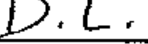 DepoTexas - Corpus Christi - 888-893-3767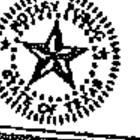 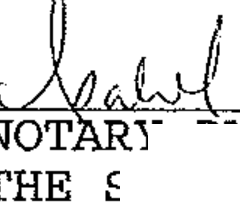 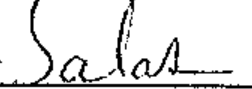 MARK "MARTY" RATHBUN56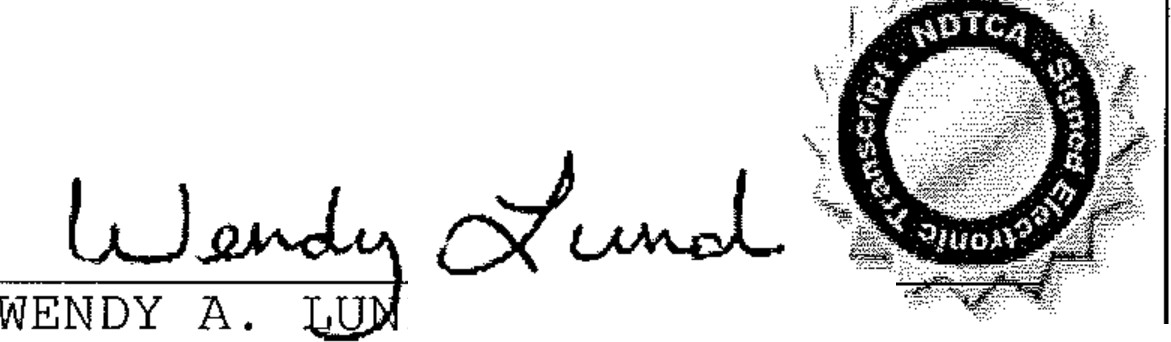 THE STATE OF TEXASCOUNTY OF NUECES3	I, Wendy Lund, a Certified Shorthand Reporter in and for the State of Texas, do hereby certify thatthe facts stated by me in the caption hereto are true; that the foregoing Examination Under Oath ofMark "Marty" Rathbun, the witness hereinbefore named, was at the time named, taken by me in stenograph, thewitness having been by me first duly cautioned and sworn upon his oath to tell the truth, the wholetruth, and nothing but the truth, and latertranscribed from stenograph to typewriting bycomputer-aided transcription.	I further certify that the above and foregoing Examination Under Oath as set forth in typewriting isa full, true and correct transcript of the proceedings had at the time of taking saidExamination Under Oath.	I further certify that I am neither attorney or counsel for, nor related to or employed by any of theparties to the action in which this Examination Under Oath is taken, and further that I am not a relativeor employee of any attorney or counsel employed by the parties hereto, or financially interested in theaction.WITNESS MY HAND, this theA.D. 2012.181920----day of NovemberD, CSR, RPRCertificate No. 6632Expiration  Date: 12/31/13Firm Registration No. 644615 N. Upper Broadway, Ste. 1450Corpus Christi, Texas 78401{361)	883-34002425DepaTexas888.893.3767Case 8:12-cv-02477-VMC-EAJ  Document 19-1	Filed 11/15/12 Page 1 of 6 PageID 277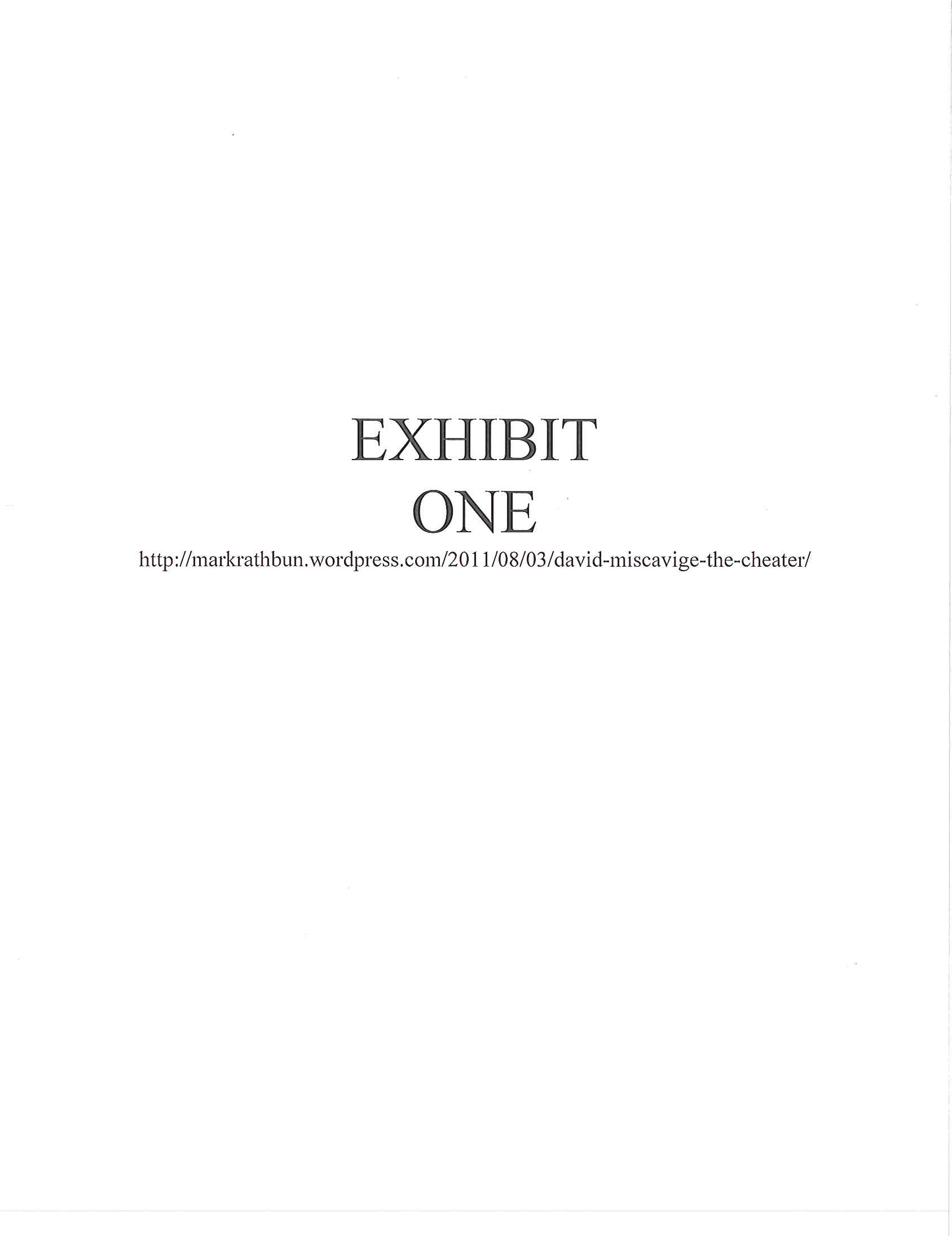 Moving On Up a Little Higher Mark 11Marty11   Rathbun's Place Skip to contentHomeDonateWelcomeWhatWeDoRecommended Reading31 FactorsMark ''Marty'' Rathbun's Pla.ce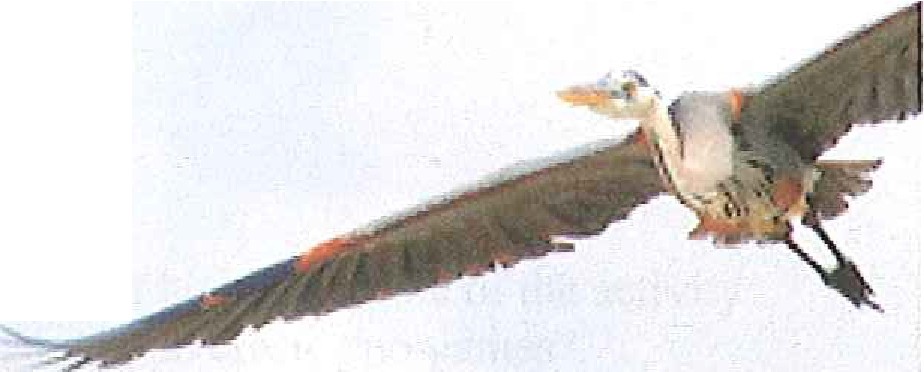 r- Miscavige's OT IX Release David Miscavige the Coward	i-David Miscavige the CheaterPosted on August 3. 2011 by martyrathbun09 I 3 l 7 CommentsOne of the essences of Reverse Scientology as practiced in the Radical Corporate organization is to indoctrinate through the CULTure there that life is not a game. No, they are taught that life is a deadly serious activity. They are conditioned to believe that life is an arduous strnggle against evil enemies intent on enslavement - and that any lapse in seriousness about this is a transgression requiring adjustment of attitude. Adjustment toward a much more solid, black and white, us vs. them, seriousness. The Radical Corporate Scientology view is that of its leader David Miscavige. Win at any cost; defeat the designated enemy by any meansnecessary . Become whatever it is that the leader has you resist. And above all, NEVER question  the enemy  status of anyone Botox  Dave finger·s.  Thus, the cult has  become a sony example  of that which Scientology once served as an alternative to: intolerant, warring institutions.First order of business was hiring - at a very handsome salary - the number one Republican political consultant (in an historically Republican region) in Pinellas county, one MaryRepper. The program Mary and I developed under Miscavige's direct supervision was simple.First, Mary finds out the favorite Scientology celebrity of each influential person in Pinellas County politics and government (including law enforcement).Second, I contact that celebrity and close him/her to come to Mary Repper's home for a dinner with a collection of those local officials who happen to love that particular celebrity. The targets are won over by intimate face time with someone he or she is giddy over.The Mayor of Clemw ater, the Mayor of Tampa, County Supe1visors, the Pinellas County Sheriff, the Pinellas County Public Defender, many  prominent  lawyers,  and  a number  of other local public figures attended these special evenings with a star.Tom Cruise, John Travolta, Greta Van Sustern, and soap star Michelle Stafford each had their own special audiences appear to be spellbound face to face at the home of Ms. Repper.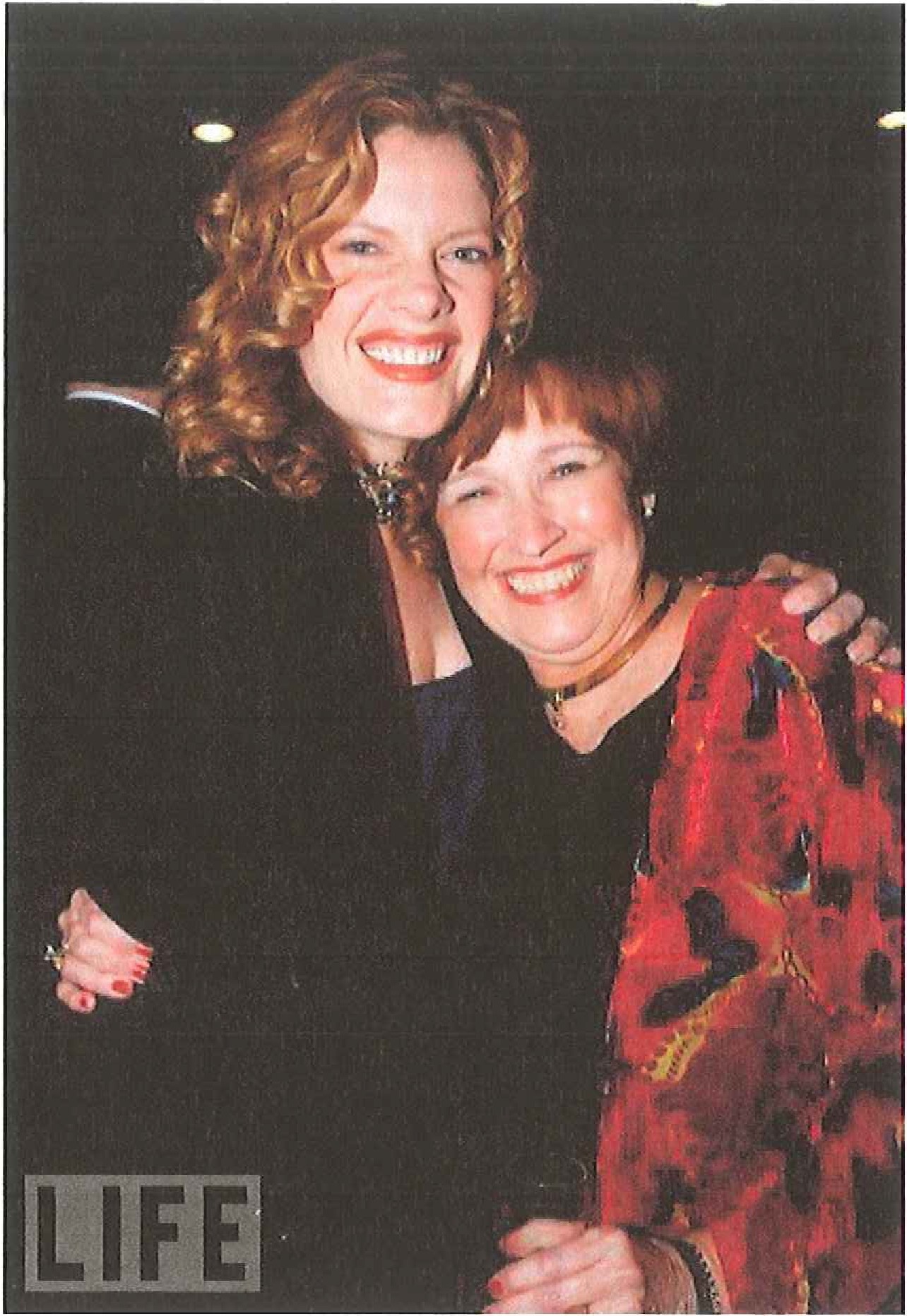 Michelle Stafford with Mary RepperWe then used a number of the people so wowed at these events to get footholds in with judges in the Pinellas county courts - infiltrating the com1s  indirectly  with the messages  that "Scientology is good and being discriminated against", "McPherson's lawyers  and family  were  bad, gold diggers exploiting Lisa's death." For those who haven't read the complete St Petersburg  Times Truth Revealed articles, Lisa McPherson was killed on church premises on David Miscaviges causation.We also hired laywers who knew judges assigned to our cases in Pinellas County, and paid  them so handsomely they were willing to make ex pat1e contact with and inculcate the judges directly with those same messages. That occured with Judge Beach who was assigned to the civil case, Estate Of Lisa McPherson vs Church of Scientology, and Judge George Greer, Church ofScientology vs. Executor of the Estate of Lisa McPherson in Pinellas county probate court. The lawyer involved with Judge Beach was Lee Fugate of Zuckerman, Spaeder (Tampa Office), http://www.zuckerman.com/tampa/. The lawyers involved with George Greer were F. Wallace Pope and Ed Armtrong of Johnson, Pope, Bokor, Ruppel & Burns, LLP.So effective were Fugate’s many ex parte, casual meetings with Judge Beach that Beach effectively extorted the McPherson family into accepting a settlement on terms they felt degraded and disappointed with having to accept. And that is the end product of Miscavige’s “game” – no game, no rules, just application of overwhelm by any means necessary to make the other side feel degraded and so that he can stand, chest out, boot on the necks of his prey.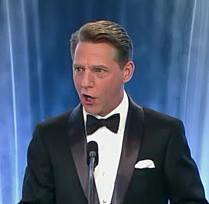 Miscavige the "conquerer"As I have noted before, David Miscvige once told Tom Cruise “I wouldn’t mind George Bush being our Constantine” (the first “Christian” Roman Emporer, who converted in a deal with the “churchies” at the time by negotating what is and isn’t Christianity and then enforcing the “faith”); because Miscavige admired Bush’s alleged lack of intelligence and willingness to enforce ideas no matter how thick headed. In other words, his “perfect dissemination program”: force Scientology (read, Miscavige’s Papacy) down the throats of the populace at gunpoint.The ultimate “product” of the church of Scientology is someone firmly in Miscavige’s valence, with no conscience, programmed to do the dictator’s bidding regardless of the merits or ethics of the matter. Devotion and surrender to the “winning” SP valence. And that product is one hundred and eighty degrees diametically opposed to what the churches promise and what the technology in good hands can deliver.Remember that life is a game. The references within Scientology are legion on this fact. One I recommend in particular is Professional Auditor’s Bulletin 86 Causation and Knowledge, 29 May 1956. It is a very concise and clear sum up of what Scientology is and what it seeks to achieve. This has all been lost on Radical Corporate Scientologists. Yet, it is so central to what the subject is about, the fact that Miscavige has put his no-games-condition, overwhelm at all costs attitude in at all levels of Scientology, is the death knell of the subject (absent an outside agent picking up the pieces).mrinder I Augus t 3, 2011 at 5:09 pm I RepJy Marty,I could fill a book with Miscavige "cheating" stories, Pinochle, cribbage, basketball, golf­ anything. (The only one he could not cheat at was chess, and as soon as someone beat him, he stopped playing -	he wasnt very good, and most that played against him deliberately lost to keep the peace as save hours of additional sec checking/FPRD).I can fully confirm everything you say about Mary Repper -	as you know, after Tom DeVocht originally set up the meeting, you, me and Miscavige ate lunch with her in the Hibiscus and that was the start of the program . She was retained and after a while she invited me to dinner at her home (Tom also attended a dinner at her home with me).The photo of her and Michelle Stafford  is at a CC Int Ga la. She  had  been flown out to attend and I arranged  for her to meet Michelle  as she and her sisters  were huge soap opera fans.  Mary  was so blown away meeting  Michelle she called her sister on the East Coast in the middle of the night so she could put her on the phone with Michelle!As for judges, the other significant one was Frank Quesada who spent his days off with Lee Fugate on Santa Maria Island. Judge Quesada also presided over church litigation.This reminds me of a lot of things....00Rate This•	martyrathbun09 I August 3, 2011 at 6:40 pm I &Q!Y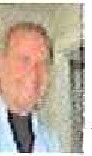 Thanks Mike. The three ofus need to get together. Between us the whole story can unfold, it is far more creepy, illegal, and dark than so far revealed, But, between the three of us we have the entire thing covered.Case 8:12-cv-02477-VMC-EAJ  Document 19-2	Filed 11/15/12 Page 1 of 6 PageID 283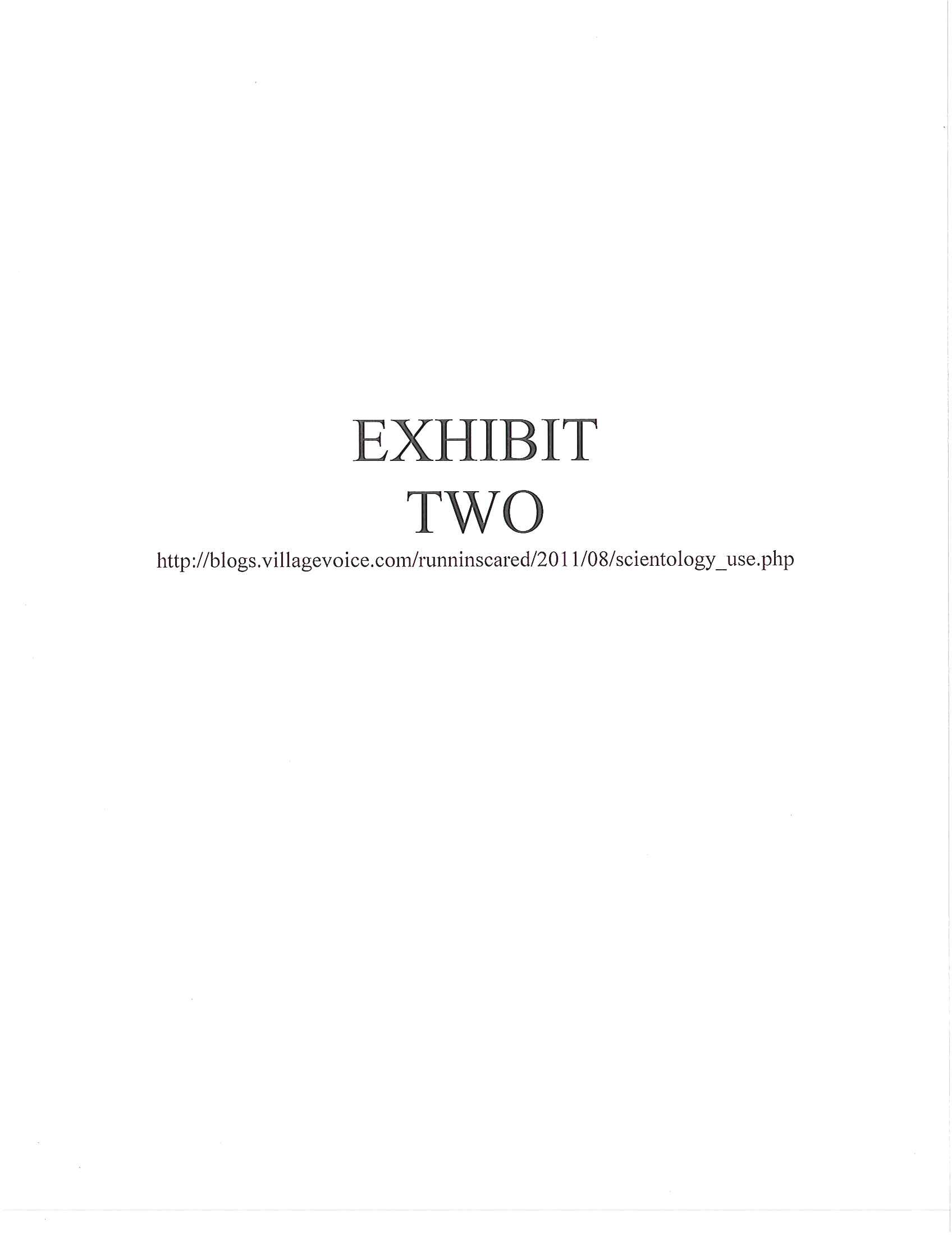 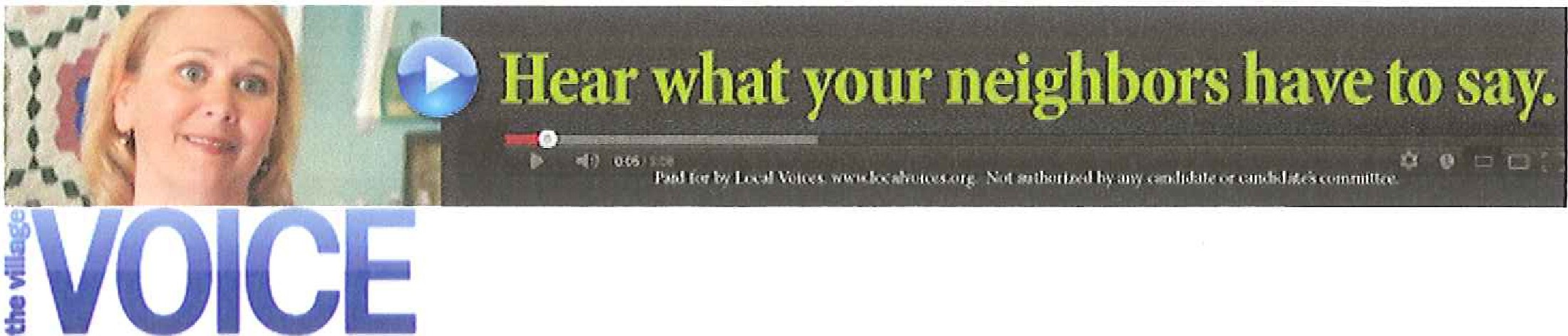 BlogsSearchNEWS	CALENDAR	MUSIC	RESTAURANTS	ARTS	FILM	BEST OFPROMOTIONS	CLASSIFIEDSNews HomeNews BlogMichae l MustoMusto BlogNat HentoffAsk a MexicanDan SavageArchives Search Weekly NewsletterGet Mobile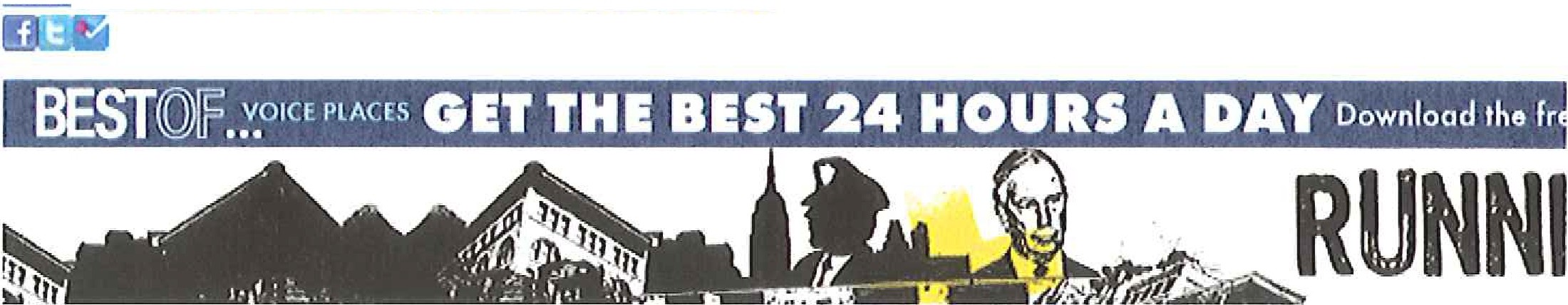 -ScientologyScientology Uses Its Movie Stars to Woo Politicians, Says Former Top Exec (OR: Tom Cruise Loves Coconut Cake!)By Tony Ortega Wed., Aug . 3 2011 at 1:43 PM 119 Comments 1Categories: Scientology, Tom Cruise - Mr. Scientology•••••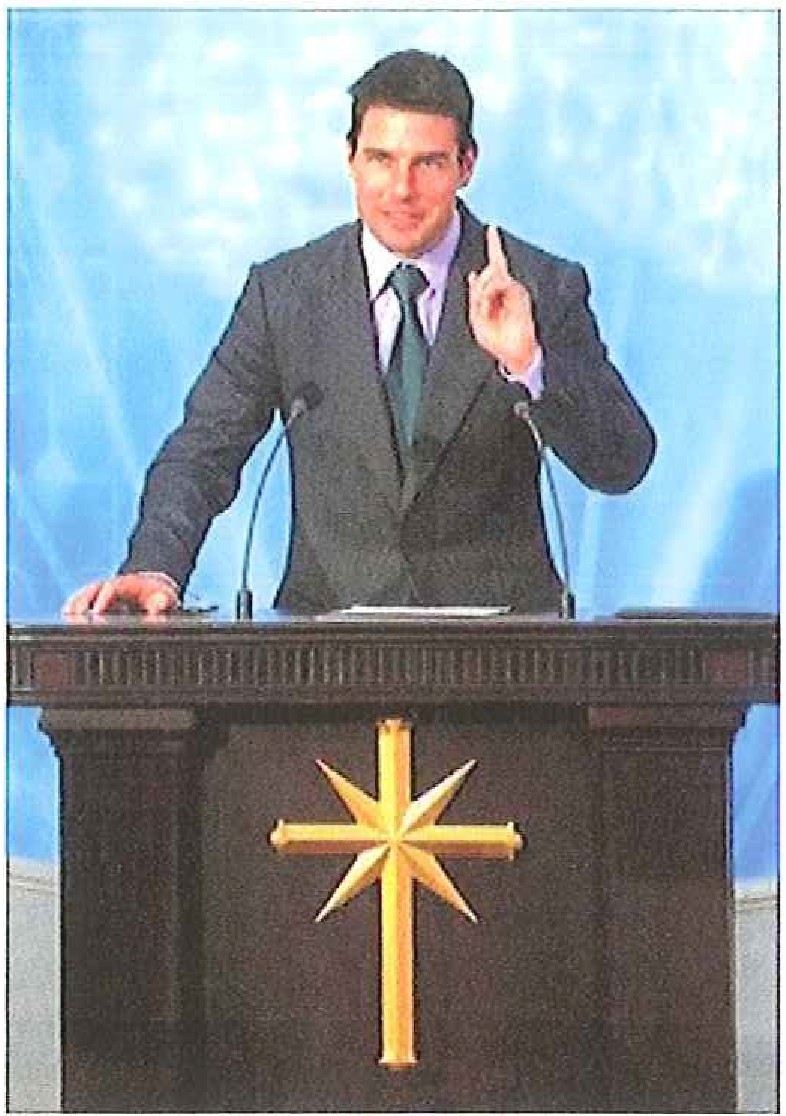 Want to have Tom over to your place for dinner? Apparently all it takes is some yummy coconut cake.Another revelation this afternoon from Marty Rathbtm, fo1merly one of the highest executives in Scientology who defected in 2004 and since 2009 has been criticizing church leader David Miscavige at his blog, "Moving On Up a Little Higher.11Rathbun once worked very closely with Miscavige, who today he describes as a man who sees everything as a game, and one that he wants to win at any cost. (Miscavige himself has not given a press interview in many years.)In particular, Rathbun mentioned a conce11ed campaign by Scientology, as it was suffering one of its worst public relations disasters after the death of parishioner Lisa McPherson, to go on a charm campaign to woo and influence Florida public officials.How did the church intend to loosen up Florida's pols? By setting up lunches and dinners with its stable of celebrities.This is very relevant today, when in Los Angeles, Scientology's influence over Sheriff Lee Baca has suddenly become a news item.But in the period of 1999 to 2003, Scientology's need  for damage control  was particularly critical. McPherson had died in 1995, but it wasn't until a year later that the public started to become aware of her unusual death at the Fort Harrison Hotel in Clearwater, Florida -- one of Scientology's most important landmarks. (For the best write-up of McPherson's entire history , make sure you pick up a copy of Janet Reitman's compelling history, Inside Sdentology, which we reviewed in June.)The Church of Scientology was indicted on two felony counts in 1998 over the death of McPherson. Tluough the next year, press attention on the church was unsparingly negative. Rathbun says it was the third worst tidal wave of bad press in Scientology's hist01y, after the 1977 FBI raids following Scientology's widespread infiltration of government offices, and the 1982 lawsuit filed by Ron DeWolf (formerly L. Ron Hubbard, Jr.) for control of his father's estate.As the criminal case and a civil wrongful death suit made their way tlum1gh the comts, Rathbun says the church hit on the idea of trying to influence Florida's opinion leaders."The point was to win these people over to Scientology, and supp01t it politically and get the word back down to the comts," he says. (The state dropped its criminal case in 2000, but negative publicity over McPherson was still a problem for several years as the civil case continued.)The best way to counter the negative press, he adds, was with Scientology celebrities like Tom Crnise, John Travolta, Greta Van Susteren, and soap star Michelle Stafford.But Rathbun says the church needed help bringing together its stars with Florida's political influencers. For that help, Scientology turned to Republican operative Mary Repper.In 2003, the St. Petersburg Times reported that Repper had held a dinner at her house that brought together Tampa's mayor at the time, Pam Iorio, and Scientology's biggest star, Tom Cruise:Repper met Crnise about a  year ago at a political  function sponsored  by the Church  of Scientology at the Fo1t Harrison Hotel in Clearwater. Cruise is one of Scientology's most famous believers, and Repper has helped the church build political contacts.Repper denied then to the St. Pete Times that the church had anything to do with setting up the dinner, and she told me that as well, this morning, by telephone from her Florida home.She told me she was embarrassed that the St. Pete Times story reported the dinner, and denied that the church had anything to do with it."That isn't trne. I wasn't  working for them.  That's a lie," she told me. "How it happened  was, I  had met Tom Crnise and  some discussion ensued  about a coconut cake. Jeez, I said, I make  a great coconut  cake.  He said, 'That's  my favorite cake in the world.' About two months  later he was in town. He called me. I can't tell you how excited I was getting a call from Tom Cruise. He said he wanted the coconut cake. I intended to bring it down to the Fort Harrison  Hotel,  but  he said he'd come over. While he was there at the house, my son said, 'If you love  her cake,  you'd love her dinners.' He said, 'But I've never been invited.' And  that's how it happened. It was ce1tainly nothing about the church.""So if that's true, how did [Tampa mayor] Pam Iorio show up?" Rathbun counters with a laugh after hearing Repper's version of events.Iorio herself, now a few months out of office after eight years as Tampa's mayor, says she doesn't remember  Rathbun  being at the dinner. She remembers Tom Lee, a Florida  state Senator, attending with his girlfriend, and Iorio was there with her husband, and Tom Cruise. (The St.Pete Times story also indicates that an attorney named Stephen Mitchell attended.) I didn't get a chance to ask Repper if Rathbun was present, and she didn't answer a second phone call."Mary Repper is a political consultant. She called me up one day and said she was having Tom Cruise to dinner and invited me and my husband,11   Iorio told me. Repper never worked for her, and Iorio says she never had a relationship with the Church of Scientology during her eight years  as mayor. During the dinner Crnise did mention Scientology, she says, but what she remembered most was his talk about movies."He had just filmed The Last Samurai. He had brought some footage and was showing it to us. That's what I remember more than anything, 11 Iorio says.I also asked Repper if she was involved in bringing together Florida politicians with Greta Van Susteren, John Travolta, and Michelle Stafford.She denied that she had Travolta to dinner at her house. (Rathbun, however, says she did have him over for an afternoon lunch. "She didn't have him for dinner. She had him for an afternoon with about 30 women politicians," Rathbun told me. I asked him if he attended the lunch. "Absolutely. 11Rathbun says Greta Van Susteren sailed a boat down to Clearwater and then hosted  dinners on the craft. Among the people Rathbun says she was asked to sway was Barry A. Cohen, a larger­ than-life defense attorney in Tampa. (I put in a call to Cohen and am waiting for a reply.)Repper denied that she had anything to do with arranging Van Susteren's events. "They invited me to come to dilmer. That happened a couple of times," she says.As for Michelle Stafford, the soap star? 11! had a brunch for her with all my sisters, who were all big fans. I met her at an event. I asked her. I was never affiliated with the church at that point," Repper says."She's such a liar. We hired her in, it must have been 1999," Rathbun says.That's also the recollection of Mike Rinder, who was Scientology's chief spokesman until he left the church in 2007.11 I introduced Mary Repper to Michelle  Stafford  at  a  Hollywood  Celebrity  Centre  event,  and  it was the biggest day of her life," Rinder told me  by  telephone  today.  "She  was  flown  to  Los Angeles for a gala event. I was her host...I'd been to her house a  few  times,  too,  when  I  was the chief spokesman for the church. I actually took Tom deVocht to dinner at her  house  one  day. Anyway, that's an absolute -- I'm not sure what the correct word for it is. It's just lying, that's the coITect word,11   he says, about her claim that she wasn't "affiliated" with Scientology when the politician charm campaign was happening in 2003."I remember hiring her in 1998 or 1999. Marty is absolutely right. He was there and so was [church leader David] Miscavige. There was a lunch in the Hibiscus room in the Fort Hanison Hotel. It was Miscavige, Marty and, me, and that was her first time at the hotel," Rinder says.Choosing Repper to help them with Lisa McPherson damage control was no accident, Rinder says. "She was the campaign manager that ran Bernie McCabe's election campaign. He was the state's attorney bringing the state's case against the church at the time...There needed to be influence, there needed to be ways of controlling the process. The police depai1ment was going after the church, the FDLE was going after the church, the state's attorney was going after the church, Ken Dandar in the civil case was going after the church. It's tme probably anywhere, but particularly in a community that has an old boys' network, if you1re not in the 'in crowd,' you're a nobody. If you're in the 'in crowd,' you get a lot more leeway and respect."Rathbun and Rinder both say Repper was hired to help the church influence political leaders in 1998 or 1999, and the state eventually dropped its criminal case in 2000."Honestly, I don't think she had any influence [on the state dropping the case]," Rinder adds -­ the state's case fell apart when medical examiner Joan Wood changed the cause of death to an "accident."Still, Repper was something of a "kingmaker" in Pinellas County, Rinder says, and the church found her useful. He didn't think much of her story of how Tom Cruise and major local pols ended up in her dining room:"Tom Cruise just happened to hear about her coconut cake, and then he called her up and asked to be invited over. Nothing to do with Scientology whatsoever," he says sarcastically.Repper denied that she was affiliated with Scientology at  the time of the dinners, but she says she  is working for  Scientology  today. "I do work for them  now, yes. After I retired, I moved  up here to Hernando County. I do whatever I can to help them because I believe in them. I think they're good people. The people in that church, I'm proud to know them. I used to be proud of Marty."tortega@villagevoice.com I @VoiceTonyO I Facebook: Tony OrtegaEXHIBITTHREEhttp://blogs.villagevoice.com/runninscared/2012/08/scientology_marty_rathbun_e liot_abelson.php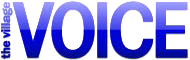 Blogs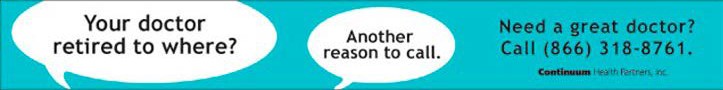 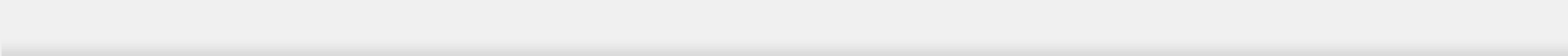 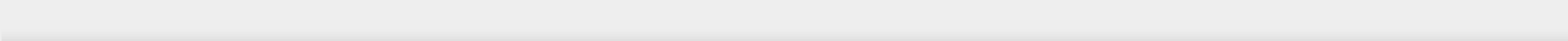 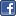 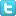 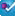 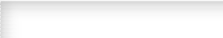 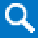 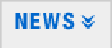 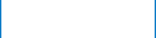 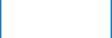 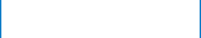 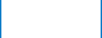 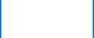 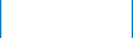 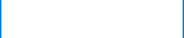 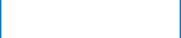 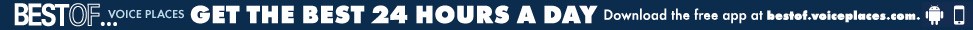 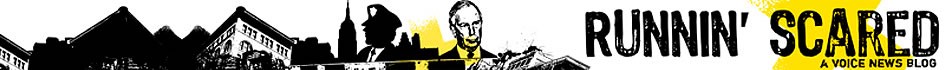 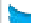 1 Strange Tip for White TeethMom Publishes Free Teeth Whitening Secret that has Angered Dentists!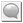 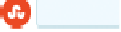 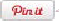 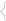 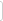 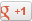 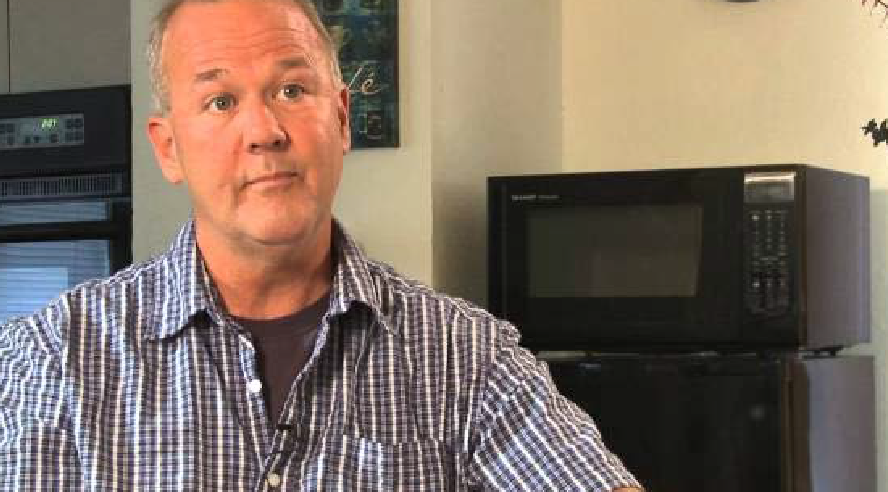 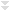 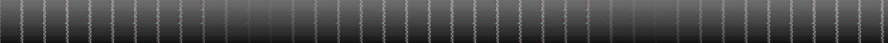 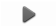 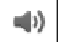 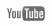 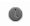 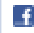 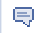 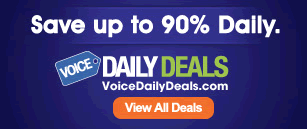 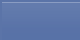 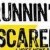 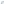 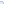 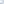 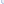 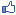 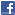 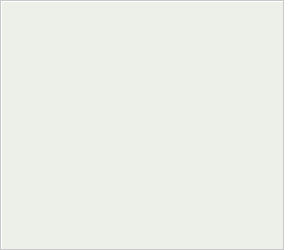 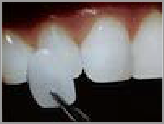 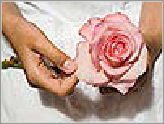 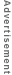 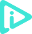 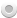 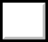 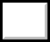 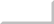 BLT Roll-Out Garage Flooring®G-Floor high quality vinyl flooring beautifies all concrete floors.Runnin' Scared on FacebookYou like this. · AdminConfirmPage · Insights · Error You like this. · Admin Page · Insights · Error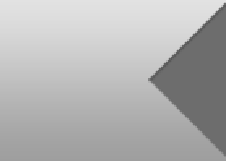 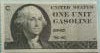 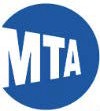 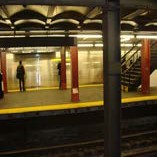 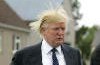 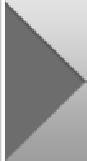 2,157 people like Runnin' Scared.2,156 people likeRunnin' Scared.Facebook social pluginSlideshowsWoods at the Music Hall of WilliamsburgCase 8:12-cv-02477-VMC-EAJ  Document 19-3	Filed 11/15/12 Page 3 of 16 PageID 291uproar.McPherson died after she was held for 17 days at the Fort Harrison Hotel in Clearwater, Florida following a mental breakdown. As Janet Reitman describes in rich detail in her 2011 book Inside Scientology, McPherson had been a dedicated Scientologist whose life had increasingly spun out of control. Her death became the church's biggest crisis to that point, leading to a criminal investigation and years of civil litigation.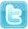 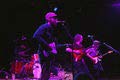 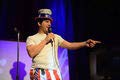 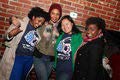 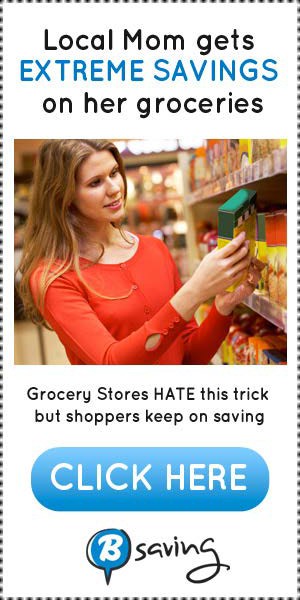 Rathbun was one of the top church officials whose full time job between 1996 and 2000 was dealing with that crisis. (He later left the church in 2004.)Rathbun has previously admitted to destroying evidence in the case. But in this video, he provides more detail, and implicates Abelson.In another interview with Mark Bunker, former top church spokesman Mike Rinder had characterized Abelson as "just a name," an attorney whom private investigators could say they were working for as they performed operations for the church.But in this account, Rathbun says Abelson was more of an actor, claiming that the attorney "supervised" the destruction of evidence, and in Abelson's own office on Hollywood Boulevard.Bunker tells us he's on his way to Oklahoma for this weekend's big protest at the Narconon Arrowhead center. But he sure dropped a bomb on his way out of town!--------------------------------------------------------------------------------------------------Lawsuit Filed Against Scientology's Oklahoma Drug RehabJarrel Wade of the Tulsa World is reporting this morning that the parents of Hillary Holten have filed a lawsuit against Narconon Arrowhead, Scientology's flagship drug treatment center in eastern Oklahoma, where three patient deaths have occurred since last October. Holten, 21, died on April 11 after she had spent just two days at the facility.Wade writes that Holten's parents accuse the Narconon center of accepting Holten as a patient without being able to adequately handle her medical condition, congenital adrenal hyperplasia, which required daily medication.Colin Henderson, another former patient at the center, says he left it when he could not get his blood pressure medicine while he was being treated -- Narconon's anti-drug approach even applies to prescription medicines, he claims, which can be risky for some patients.Meanwhile, Narconon Arrowhead executive director Gary Smith has put out an open letter about the recent deaths. In it, he says that the Scientology teachings being utilized in Narconon treatment have been "completely secularized and contain no religious philosophy."We're going to discuss that howler at more length soon.--------------------------------------------------------------------------------------------------Scientology on the High Seas!In November the Voice obtained hundreds of copies of L. Ron Hubbard's previously unpublished "Orders of the Day," which he gave to crew members as he sailed the Atlantic and the Mediterranean on the yacht Apollo. Our documents cover the period from late 1968 through 1971, and this time we're looking at what was happening the week of August 19-25 during those years.This week: Squirrels, rumors, hatting -- a Commodore's job is never done...1969Stand Up Comedy Meets the Presidential ElectionNew Yorkers Party on Election Night 2012More Slideshows >>Twitter FeedFollow villagevoice on Twittervillagevoice Back Forty West: New Soho, New Restaurant bit.ly/PHGoxIminutes ago  · reply · retweet · favoritemikeymusto Mitt was too moderate to win, say conservatives. blogs.villagevoice.com/dailymusto/201hours ago · reply · retweet · favoritevillagevoice "Old-School Three Times Over": Meet Afrika Bambaataa, Cornell Professor bit.ly/VVDN1cabout 1 hour ago · reply · retweet · favoriteAugust 23: Another LRH humblebragvillagevoice Fuel Rationing Now Called "Temporary Gasoline Management Plan" -- And It Will Be In Full Effect Tomorrow bit.ly/RLbbrwabout 1 hour ago · reply · retweet · favoritevillagevoice L TRAIN IS WORKING! L TRAIN IS WORKING!bit.ly/T996FR2 hours ago · reply · retweet · favoriteMore Twitter >>1970August 19: LRH does a little Black PR1971August 19: So many enemiesCase 8:12-cv-02477-VMC-EAJ  Document 19-3	Filed 11/15/12 Page 6 of 16 PageID 294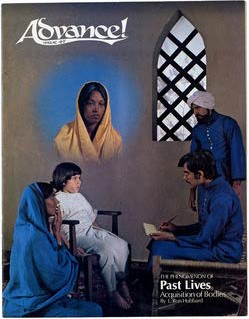 More 1970s Awesomeness!After L. Ron Hubbard had moved HQ from the yacht Apollo to the Florida coast, Advance! magazine was thrilling Scientologists with tales of "OT Phenomena." Those church members who had reached the higher levels of spiritual training shared their stories of superhuman powers with fellow dupes -- er, enthusiasts. This excerpt is from Issue 47, July/August 1977. (And another cover featuring a photo by the Commodore!)A few weeks after returning from the AO, having completed full OT VII, I received a call from Leslie Bertarand, who had herself just returned from doing the full OT VII. We talkedfor a bit, and in the course of the conversation, she asked me how my love life was. "Funny you should mention that," I replied, "All my other dynamics are steadily flowering, but the second is completely zip."She laughed and said, "Well, we're a couple of OT VIIs, and we should be able to create a 2D for you. I agreed, and she asked just exactly what I was looking for. I began seriously thinking about the actual specifics of my desired 2D, something I've never done before, and told Leslie my ideal scene.Eight days later, I walked into the Mountain View Mission to do a Sunday service for them, and there my postulate stood, greeting people as they came in. I took one look and knew exactly who she was.24 hours later, we were engaged. I've been looking for her for 25 years this lifetime alone, and all it took was OT VII and a superbly clean postulate.Now that's what I call an OT win! -- Eric BarnesRecently, my wife Nancy went to England for training. It's the first time I've been separated from her since we got together. Now I see that we're not separated at all. At first, I was kind of sad until I noticed that I was flying over on the airplane with her. Since then, our comm line has gotten increasingly better. I find that I can even carry on conversations with her to some degree, and almost always know what she's doing and where she is. It's very nice when she calls me or writes me and confirms that she was doing what I thought she was and that she did receive the comm that I gave her, and see the things that I saw with her! -- Joe HochmanOT Romance! You wonder why you don't hear more about it. I mean, if you have the power to alter matter, time, and energy, just think of the dating applications!See also:"Tom Cruise worships David Miscavige like a god"Scientology's president and the death of his son: our complete coverage What Katie is saving Suri from: Scientology interrogation of kids Scientology's new defections: Hubbard's granddaughter and Miscavige's dad Scientology's disgrace: our open letter to Tom CruiseScientology crumbling: An entire mission defects as a group Scientology leader David Miscavige's vanished wife: Where's Shelly? Neil Gaiman, 7, Interviewed About Scientology by the BBC in 1968The Master Screenplay: Scientology History from Several Different Eras And a post that pulls together the best of our Scientology reportingPlease check out our Facebook author page for updates and schedules.**********Tony Ortega has been the editor in chief of the Village Voice since March, 2007. He started writing about Scientology in 1995. You can reach him by e-mail at tortega@villagevoice.com, and if you ask nicely he'll put you on his mailing list for notifications of new stories. You can also catch his alerts at Twitter (@VoiceTonyO), at his Facebook author page, on Pinterest, a Tumblr, and even this new Google Plus doohickey.New readers might want to check out our primer, "What is Scientology?" Another good overview is our series from last summer, "Top 25 People Crippling Scientology." At the top of every story, you'll see the "Scientology" category which, if you click on it, will bring up all of our most recent stories.As for hot subjects we've covered here, you may have heard about Debbie Cook, the former church official who rebelled and was sued by Scientology. You might have also heard about the Super Power Building, Scientology's "Mecca," whose secrets were revealed here. We also reported how Scientology spied on its own most precious object, Tom Cruise. (We wrote Tom an open letter that he has yet to respond to.) Have you seen a Scientology ad on TV lately? We debunked some of the claims in that 2-minute commercial you might have seen while watching Glee or American Idol.Other stories have looked at Scientology's policy of "disconnection" that is tearing families apart. You may also have heard something about the Sea Org experiences of the Paris sisters, Valeska and Melissa, and their friend Ramana Dienes-Browning. We've also featured Paulette Cooper, who wrote about Scientology back in the day, and Janet Reitman, Hugh Urban, and the team at the Tampa Bay Times, who write about it today. And there's plenty more coming.GET THE WEEKLY NEWSLETTER(Sent out every Thursday) Our weekly feature stories, movie reviews, calendar picks and more - minus the newsprint and sent directly to your inbox.Write Comment	Email to Friend	Print ArticleRelated ContentNew York Raelian Topless March Draws Expected Results(Runnin' Scared)Is There Any Reason The NYPD Officer Who Beat The Crap Out Of Ehud Halevy Shouldn't Be Charged With A Crime?(Runnin' Scared)Devastation and a Sense of Abandonment in the Rockaways(Runnin' Scared)15 Black Celebrities Who Are Republican Or Who Are Affiliated With The GOP (MadameNoire)[?]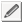 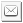 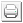 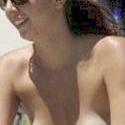 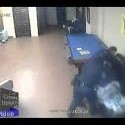 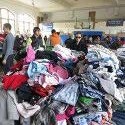 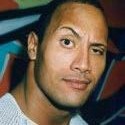 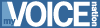 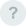 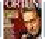 476 comments 2 people listeningSign in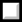 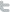 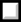 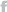 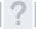 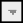 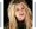 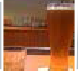 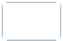 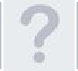 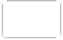 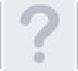 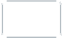 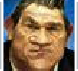 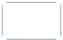 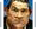 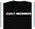 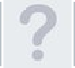 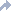 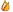 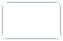 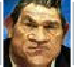 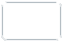 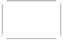 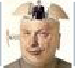 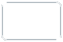 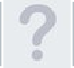 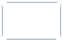 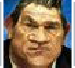 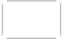 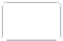 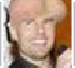 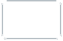 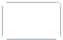 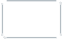 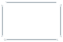 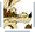 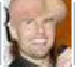 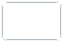 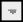 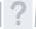 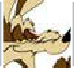 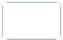 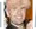 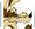 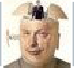 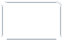 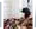 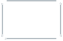 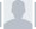 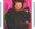 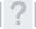 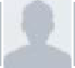 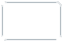 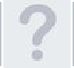 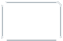 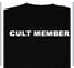 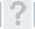 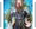 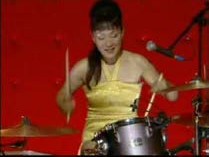 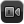 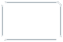 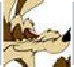 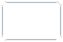 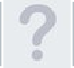 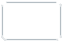 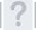 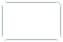 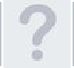 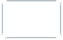 Case 8:12-cv-02477-VMC-EAJ  Document 19-3	Filed 11/15/12 Page 12 of 16 PageID 300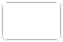 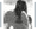 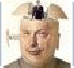 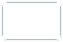 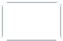 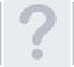 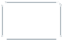 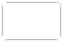 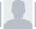 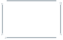 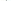 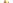 Case 8:12-cv-02477-VMC-EAJ  Document 19-3	Filed 11/15/12 Page 13 of 16 PageID 301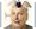 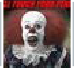 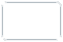 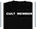 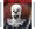 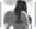 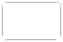 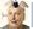 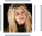 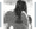 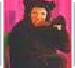 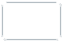 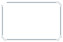 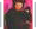 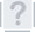 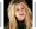 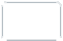 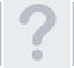 Case 8:12-cv-02477-VMC-EAJ  Document 19-3	Filed 11/15/12 Page 14 of 16 PageID 302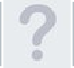 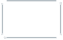 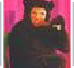 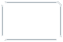 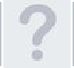 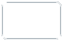 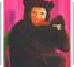 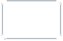 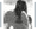 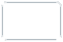 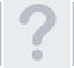 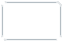 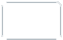 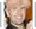 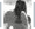 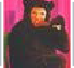 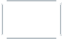 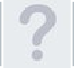 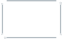 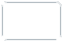 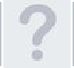 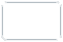 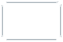 MY ACCOUNT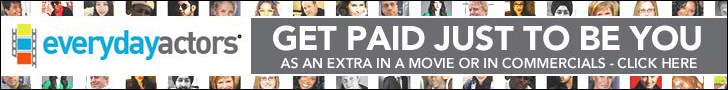 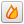 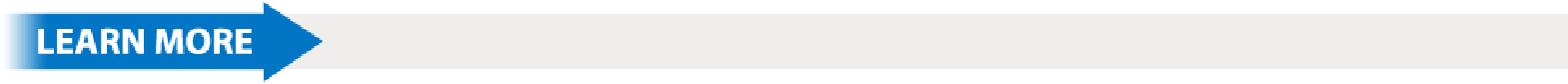 LOG IN JOINCONNECTFACEBOOK TWITTER NEWSLETTERSADVERTISINGVILLAGE VOICE NATIONAL CLASSIFIEDCOMPANYWORK FOR VILLAGE VOICE PRIVACY POLICYTERMS OF USE SITE PROBLEMS?6(Witness sworn.)7MARK "MARTY" RATHBUN,8havingbeen first duly sworn, testified as follows:9EXAMINATION10BY MR.DANDAR:11Q.Please state your full name.12A.Mark Charles Rathbun·, also known as Marty.13Q.And what is your address?14A.It is 115 Bayshore Court, Ingleside on the123456789101115A.	Well, you're talking about the civil casenow.Q.	YesA.	Yes.	And --Q.	I'm switching.	I'm sorry.A.	Yeah, and the answer to that is no.Q.	Okay.A.	But once the indictment was -- was done, the.case	was  assigned to Schaeffer.	She then became the target of_ Fugate and a lot of other, urn, you know, type -- PR type of activity.15A.	Well, you're talking about the civil casenow.Q.	YesA.	Yes.	And --Q.	I'm switching.	I'm sorry.A.	Yeah, and the answer to that is no.Q.	Okay.A.	But once the indictment was -- was done, the.case	was  assigned to Schaeffer.	She then became the target of_ Fugate and a lot of other, urn, you know, type -- PR type of activity.12Q.So did he meet with Judge Schaeffer when she13servedon the criminal bench in the Lisa McPherson14case?15A.Yes.16Q.And these were ex parte contacts?17A.Well, Lee was always trying to get that1819202122232425done, but I think Schaeffer was, urn, she was friendly with Lee, b0t she was, ·urn,	she was pretty, um,. meticulous about -- about drawing  the line.· And  I think it was just a -- I think he had trouble  getting her to talk  about the case.		I think he did, urnsee, Lee was using her, urn, Schaeffer's partner. in life and her assistant, Sue -- can't remember her last name.done, but I think Schaeffer was, urn, she was friendly with Lee, b0t she was, ·urn,	she was pretty, um,. meticulous about -- about drawing  the line.· And  I think it was just a -- I think he had trouble  getting her to talk  about the case.		I think he did, urnsee, Lee was using her, urn, Schaeffer's partner. in life and her assistant, Sue -- can't remember her last name.13Q.	Yes, yes.14A.- -	Okay.	And -- and. -- see, all I can	what15I	an't remember is whether Fugate somehow16influenced ,  - - and I .--	what I	cari' t remember is- 17·whethe	r he came ---- he· ca me on duri11:g Schaeffer's era22221was having those _meetings,. but he would -'- but he2said, look, I'm gonna g t -	I've got Beach on this3._ thin	g and he's gonna -- he's gonna get on this case4 .for all purposes. - He's. gonna make the request to5Schaeffer, which will -- which will, um -- you know,6he played Schaeffer because Schaeffer wouldn't7wouldn't-	ouldn't deal directly with -- with him.8And so that.'s· how	I remember that specifically, _ that9he had to -,- that this was a big coup that he got. -10Beach to reach out to her.. And, of course, any judge11who's got a case that complex and that, uh,12time-consuming is going to jump to that opportunity.13So that's what happened.14Q.	Okay.15A	_ T  hat's what happened.	That's how it got16. s hifted to Beach for all	urposes..17Q.	Yeah.	Do you know why Shafer recus d18herself?19A.	Um, boy, when:-- when was that?20Q.	.I	think  it was '03.	She recused herself and21then Beach got appointed to take over.22A.	Boy, I tell you, Ken, I mean, this guy23Fugate was so -- this thing went on for so long, this24engineering Beach to take the case over, that25Q.	Okay.9Q.Was any of that 30 million spent on the10privateinvestigators that came after me?11A.Yes.12Q.What was that for?	What were you -- what13was thepoint of that?14A.Well, um, you know, there's this whole2Q.And, Marty, let's -- let's make sure the3record'sclear.4A.Yes.5Q.You and I have had no social contact1234567891037whose names popped up here from somebody on the inside, allegedly.A.	Okay.Q.	And I don't know if this is -- but here's some . n ames.	Let me see if  you know them.	Gregg Colton in Dunedin.A.	Uh, rings a bell, familiar, um, but I never dealt with him personally, but I believe that he does and has worked for the Church of Scientology.	As amatter of fact, I associate that name with somebody37whose names popped up here from somebody on the inside, allegedly.A.	Okay.Q.	And I don't know if this is -- but here's some . n ames.	Let me see if  you know them.	Gregg Colton in Dunedin.A.	Uh, rings a bell, familiar, um, but I never dealt with him personally, but I believe that he does and has worked for the Church of Scientology.	As amatter of fact, I associate that name with somebody11who didsecurity during the Lisa McPherson, um, Trust12protestera or did security.13Q.Yeah?14A.Yeah.15THE COURT REPORTER:	I'm sorry.16Q(BY MR. DANDAR) And there's a Terry -­17THE WITNESS:	I'm sorry.	She1819202122232425THE COURT REPORTER:	You said GregColton inMR. DANDAR:	What?THE WITNESS:	Dunedin.	Dunedin,Florida.MR. DANDAR:	Yeah, Dunedin.THE WITNESS:		D-u-n-e-d-i-n or whatever.	You can. look	it	up.THE COURT REPORTER:	You said GregColton inMR. DANDAR:	What?THE WITNESS:	Dunedin.	Dunedin,Florida.MR. DANDAR:	Yeah, Dunedin.THE WITNESS:		D-u-n-e-d-i-n or whatever.	You can. look	it	up.1THECOURT REPORTER:	Okay.382MR.DANDAR:	D-u-n-e-d-i-n.3THEWITNESS:	Okay.4MR.DANDAR:	On Bayshore Boulevard.5THEWITNESS:	All right.20wasoutof Dallas, second or third biggest law firm21in,uh,in, uh, Texas.22A.Yeah.23Q.And the partner who was on the case came·2425down with an associate, and I told him straight outright, I said, "Look, if you -- can you get usdown with an associate, and I told him straight outright, I said, "Look, if you -- can you get usdown with an associate, and I told him straight outright, I said, "Look, if you -- can you get us10November9,2012.)111213141516171819202122232425DepoTexas888.893.376712I, MARK 11 MAR'i'Y11      RATHBUN, have read the foregoing Examination Under Oath and hereby affix my signature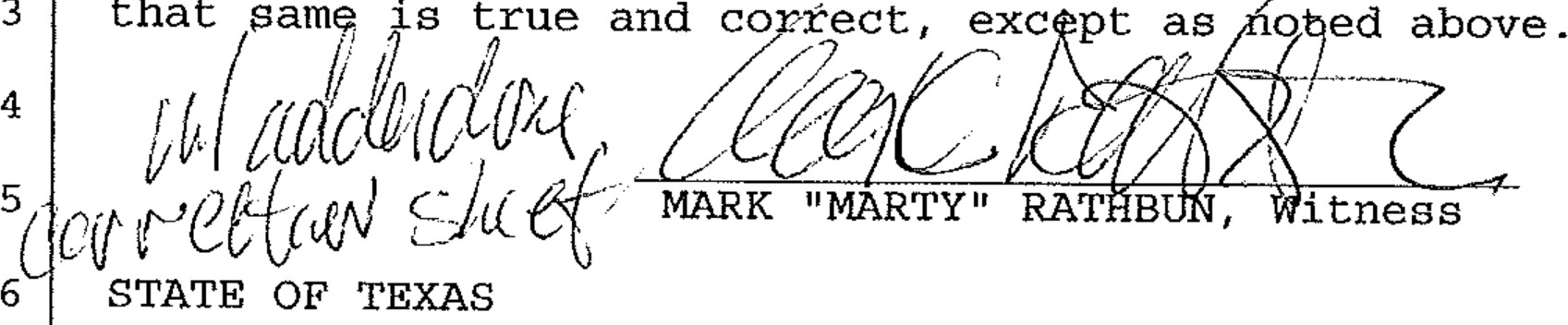 7	COUNTY OF 5a. n  Oa-k   i<.-r oBefore me, "T  -: _L.t_.(	A . ) o.Jd,	, on this daypersonally apppeared MARK "MARTY" RATHBUN, known tome (or proved to me under oath of through11		 	(description of identity card or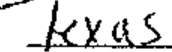 other document) to be the person whose name issubscribed to the foregoing instrument andacknowledged to me that they executed the same forthe purposes and consideration herein expressed.Given under my hand and seal of office this17	 	day of --+,IAd'l.,.o...l..!...e rvzi   u -,  -	-	-	-	,  2012.18192021	ISA8Et.ASAI.AS	Y PUBLIC IN AND FORMY COMMISSION EXPIRES	STATE OF- _,·=_·. _q_5·_	_	_	_,20,2014222324257	COUNTY OF 5a. n  Oa-k   i<.-r oBefore me, "T  -: _L.t_.(	A . ) o.Jd,	, on this daypersonally apppeared MARK "MARTY" RATHBUN, known tome (or proved to me under oath of through11		 	(description of identity card orother document) to be the person whose name issubscribed to the foregoing instrument andacknowledged to me that they executed the same forthe purposes and consideration herein expressed.Given under my hand and seal of office this17	 	day of --+,IAd'l.,.o...l..!...e rvzi   u -,  -	-	-	-	,  2012.18192021	ISA8Et.ASAI.AS	Y PUBLIC IN AND FORMY COMMISSION EXPIRES	STATE OF- _,·=_·. _q_5·_	_	_	_,20,201422232425Browse Voice Nation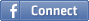 JoinLog InHurricane SandyMTAL TrainDouchebagsFuel RationingL Train Back InL Train WoesTrump: "WeHits New YorkActionNeed GlobalMananaWarming."Hardy-Har,By James KingBy James KingBy John SuricoBy James King